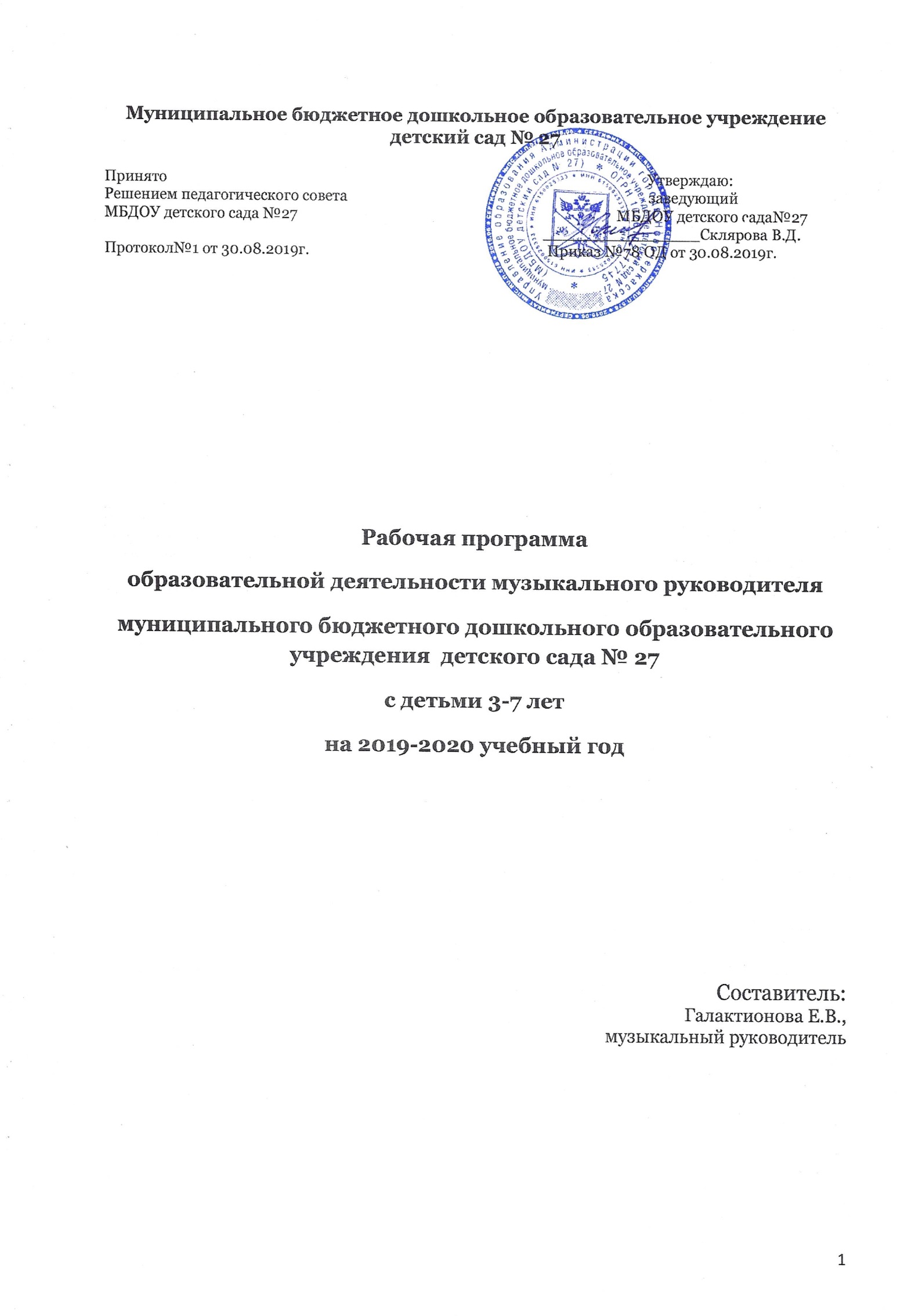 Оглавление1	ЦЕЛЕВОЙ РАЗДЕЛ1.1.	Пояснительная запискаРабочая программа разработана с учетом основных принципов, требований к организации и содержанию различных видов музыкальной деятельности детей от 3 до 7 лет с учетом их индивидуальных и возрастных особенностей.Разработка программы осуществлена в соответствии со следующими нормативными документами:1. Федеральным законом «Об образовании в Российской Федерации» от 29.12.2012 № 273-ФЗ.2. «Санитарно-эпидемиологическими требованиями к устройству, содержанию и организации режима работыдошкольных организациях». Санитарно-эпидемиологические правила и нормативы СанПиН 2.4.1.3049-13, утвержденные постановлением Главного государственного санитарного врача Российской Федерации от 15 мая 2013 года № 26, (далее – СанПиН).3. Приказом Министерства образования и науки Российской Федерации от 17.10.2013 №1155 "Об утверждении федерального государственного образовательного стандарта дошкольного образования" (Зарегистрировано в Минюсте России 14.11.2013 N 30384).4. Приказом Минобрнауки РФ от 30.08.13 №1014 «Об утверждении порядка организации и осуществлении образовательной деятельности по основным образовательным программам ДО»5. Уставом МБДОУ детского сада №276. Основной образовательной программой дошкольного образования МБДОУ №27 далее именуемой. (ООП ДО)       Рабочая программа включает в себя три основных раздела: целевой, содержательный и организационный, в  которых отражается обязательная часть и часть, формируемая участниками  образовательных отношений. Программа позволяет  формировать основы музыкальной культуры в дошкольном детстве, и нацелена на гармоничное духовное, психическое и физическое развитие ребенка.Комплексно-тематическое планирование может варьироваться, дополняться в целях поддержки детской инициативы.1.2	Цели и задачи рабочей ПрограммыЦель программы - создание  благоприятных  условий  для  полноценного  проживания  ребенком  дошкольного    детства,  открывающих возможности для его позитивной социализации, развития инициативы и творческих способностей на основе сотрудничества со взрослыми и сверстниками и соответствующим возрасту и  видам деятельности  через формирование  основ  базовой  музыкальной  культуры  личности,  всестороннее  развитие  музыкальных способностей.Задачи  программы:1.	Подготовить  детей  к  восприятию  музыкальных  образов  и  представлений.2.	Заложить  основы  гармонического  развития  (развитие  слуха,  голоса,  внимания,  движения,  чувства  ритма  и  красоты  мелодии,  развитие  индивидуальных  способностей.)3.	Приобщать  детей  к  народной  традиционной  и  мировой  музыкальной  культуре.4. Развивать интерес детей к  казачьей культуре ( музыке, танцам) , к культуре других народов и национальностей;5.	Подготовить  детей  к  освоению  приемов  и  навыков  в  различных  видах  музыкальной  деятельности  адекватно  детским  возможностям.6.	Развивать  коммуникативные  способности.7.	Научить  детей  творчески  использовать  музыкальные  впечатления  в  повседневной  жизни.8.	Познакомить  детей  с  разнообразием  музыкальных  форм  и  жанров  в  привлекательной  и  доступной  форме.9.	Обогатить  детей  музыкальными  знаниями  и  представлениями  в  музыкальной  игре.10.	Развивать  детское  творчество  во  всех  видах  музыкальной деятельности.Раздел «ВОСПРИЯТИЕ»Задачи: - развивать способности различать характер песен, инструментальных пьес, средств их выразительности;- развивать динамический, ритмический слух, музыкальную память;- развивать систему музыкальных способностей, мышление, воображение;- сформировать эмоциональную отзывчивость на музыку;- побуждать детей к вербальному выражению эмоций от прослушанного произведения;- развивать музыкально-сенсорный слух детей;- знакомить с музыкальными произведениями, способствовать накоплению музыкальных впечатлений;- развивать музыкальные способности и навыки культурного слушания музыки;- расширять кругозор детей через знакомство с музыкальной культурой;- способствовать формированию взаимосвязи эмоционального и интеллектуального компонентов восприятия.- создавать условия для формирования  представлений о связи музыкального искусства с окружающим миром;- формировать музыкальный вкус;Раздел «ПЕНИЕ»Задачи:- формировать у детей певческие умения и навыки;- развивать музыкальный слух, т.е. умение различать интонационно точное и неточное пение, звуки по высоте, длительности, слушать себя при пении и исправлять свои ошибки;- формировать навык диафрагмального дыхания;- закреплять навыки естественного звукообразования;- обучать детей пению с жестами.- обучать детей исполнению песен на занятиях и в быту, с помощью воспитателя и самостоятельно, с сопровождением и без сопровождения инструмента;- совершенствовать голосовой аппарат детей;- развивать доброжелательное отношение к своим близким на песенных примерах;- обогащать представления детей о человеческих взаимоотношениях, о культурных традициях общества, о мире природы на песенном материалеРаздел «МУЗЫКАЛЬНО-РИТМИЧЕСКИЕ ДВИЖЕНИЯ»Задачи:- развивать музыкальное восприятие, музыкально-ритмическое чувство и в связи с этим ритмичность движений;- формировать у  детей навык согласования движений с характером музыкального произведения, наиболее яркими средствами музыкальной выразительности;- развивать пространственные и временные ориентировки;- развивать реакцию на смену двух и трёхчастной формы, динамики, регистра;- расширять представления детей о выразительном движении;- приобщать детей к музыкально-ритмическим навыкам через игры, пляски и упражнения;- создавать условия для развития художественно-творческих способностей и музыкально-сенсорных способностей детей;- развивать внимание, двигательную реакцию;- содействовать эмоциональному восприятию музыки через музыкально-ритмическую деятельность;Раздел «ИГРА НА ДЕТСКИХ МУЗЫКАЛЬНЫХ ИНСТРУМЕНТАХ»Задачи:- совершенствовать эстетическое восприятие и чувства ребенка;- создавать условия для  развития волевых качеств: выдержки, настойчивости, целеустремленности, усидчивости;- развивать сосредоточенность, память, фантазию, творческие способности, музыкальный вкус;- знакомить с детскими музыкальными инструментами и обучать детей игре на них;- создать условия для развития координации музыкального мышления и двигательных функций организма;- совершенствовать ритмический слух и музыкальную память;- развивать мелкую моторику;1.3	Принципы и подходы к формированию ПрограммыПри построении рабочей программы учитываются следующие принципы:- принцип развивающего образования, целью которого является развитие ребёнка;- принципы научной обоснованности и практической применимости (содержание рабочей программы должно соответствовать основным положениям возрастной психологии и дошкольной педагогики);- отвечает критериям полноты, необходимости и достаточности (позволять решать поставленные цели и задачи толькона необходимом и достаточном материале, максимально приближаться к разумному «минимуму»);- обеспечивает единство воспитательных, развивающих и обучающих целей и задач процесса образования детейдошкольного возраста, в процессе реализации которых формируются такие знания, умения и навыки, которые имеют непосредственное отношение к развитию детей дошкольного возраста;- строится с учётом принципа интеграции образовательных областей в соответствии с возрастными возможностями и особенностями воспитанников, спецификой и возможностями образовательных областей;- основывается на комплексно –тематическом принципе построения образовательного процесса;предусматривает решение программных образовательных задач в совместной деятельности взрослого и детей исамостоятельной деятельности детей не только в рамках непосредственно образовательной деятельности, но и припроведении режимных моментов в соответствии со спецификой дошкольного образования;- предполагает построение образовательного процесса на адекватных возрасту формах работы с детьми. Основной формой работы с детьми дошкольного возраста и ведущим видом деятельности для них является игра;- обеспечивает осуществление образовательного процесса в двух основных организационных моделях, включающих: совместную деятельность взрослого и детей, самостоятельную деятельность детей;- учитывает гендерную специфику развития детей дошкольного возраста;- направлена на взаимодействие с семьёй в целях осуществления полноценного развития ребёнка, создания равных условий образования детей дошкольного возраста.1.4	Характеристика возрастных  особенностей развития детей дошкольного возрастаВ планировании и организации музыкального развития детей учитываются характеристики развития музыкальной деятельности детей на разных возрастных этапах дошкольного периода (3 – 7 лет) определенные авторами комплексной программы «Детство».Дошкольный возраст является важнейшим в развитии человека, так как он заполнен существенными физиологическими, психологическими и социальными изменениями. Это период жизни, который рассматривается в педагогике и психологии как самоценное явление со своими законами, субъективно переживается в большинстве случаев как счастливая, беззаботная, полная приключений и открытий жизнь. Дошкольное детство играет решающую роль в становлении личности, определяя ход ее развития на последующих этапах жизненного пути человека.Характеристика возрастных особенностей развития детей дошкольного возраста необходима для правильной организации осуществления образовательного процесса как в условиях семьи, так и в условиях дошкольного образовательного учреждения (группы).Возрастные особенности детей 3-го года жизни в этот период, прежде всего, формируется восприятие музыки, характеризующееся эмоциональной отзывчивостью на произведения; маленький ребёнок воспринимает музыкальное произведение в целом; постепенно он начинает слышать и вычленять выразительную интонацию, изобразительные моменты, затем дифференцирует части произведения; приобщение детей к музыке происходит и в сфере музыкальной ритмической деятельности, посредством доступных и интересных упражнений, музыкальных игр, танцев, хороводов, помогающих ребёнку лучше почувствовать и полюбить музыку.Возрастные особенности детей 4-го года жизни в среднем дошкольном возрасте улучшается произношение звуков и дикция; двигательная сфера ребенка характеризуется позитивными изменениями мелкой и крупной моторики; дети средней группы уже имеют достаточный музыкальный опыт, благодаря которому начинают активно включаться в разные виды музыкальной деятельности: слушание, пение, музыкально-ритмические движения, игру на музыкальных инструментах и творчество; в этом возрасте у ребенка возникают первые эстетические чувства, которые проявляются при восприятии музыки, подпевании, участии в игре или пляске и выражаются в эмоциональном отношении ребенка к тому, что он делает. Возрастные особенности детей 5-го года жизни может устанавливать связь между средствами выразительности и содержанием музыкально- художественного образа; различает выразительный и изобразительный характер в музыке; владеет элементарными вокальными приемами; ритмично музицирует.Возрастные особенности детей 6-го года жизни открываются возможности для индивидуального творческого потенциала детей: передавать художественно- музыкальный образ в музыкально- ритмических движениях, подбирать музыкальный инструмент, который характеризует данный художественный образ, и музицировать на нем; отображать музыкальные впечатления; исполнять музыку в составе детского оркестра или музыкально- художественной театрализации.Возрастные особенности детей 7-го года жизни у ребенка развита культура восприятия ; музыкально эрудирован, имеет представление о жанрах и направлениях в классической и народной музыке, творчестве разных композиторов; проявляет себя в разных видах музыкально- исполнительской деятельности, на праздниках; активен в театрализации; способен к импровизации мелодии на заданную тему.МЛАДШАЯ ГРУППА ( ДЕТИ 3-4 лет)У детей  данного возраста повышается чувствительность,  возможность более  точного  различения  свойств  предметов и явлений, в том числе и музыкальных. Отмечаются также индивидуальные различия в слуховой чувствительности. Например, некоторые малыши могут точно воспроизвести несложную мелодию.Этот   период   развития   характеризуется   стремлением   к самостоятельности. Происходит  переход  от  ситуативной  речи  к связной,   от  наглядно-действенного   мышления  к  наглядно-образному, заметно укрепляется  мышечно-двигательный аппарат. У ребенка появляется   желание  заниматься   музыкой,   активно   действовать. К 4 годам дети могут самостоятельно, при незначительной помощи взрослого спеть маленькую песенку. Они владеют многими движениями,   которые   позволяют  в   известной  степени  самостоятельно плясать и играть.СРЕДНЯЯ ГРУППА ( ДЕТИ  4-5 лет.)Пятый год жизни характеризуется активной любознательностью детей. Это период вопросов: «почему?», «отчего?». Ребенок начинает осмысливать связь между явлениями и событиями, может сделать простейшие обобщения. Он наблюдателен, способен определить: музыка веселая, радостная, спокойная; звуки высокие, низкие, громкие, тихие; в пьесе части (одна быстрая, а другая медленная), на каком инструменте играют мелодию (рояль, скрипка, баян). Ребенку понятны требования: как надо спеть песню, как двигаться в спокойном хороводе и как в подвижной пляске. Голос в этом возрасте приобретает звонкость, подвижность. Певческие интонации становятся более устойчивыми, но требуют постоянной поддержки взрослого. Налаживается вокально-слуховая координация. Освоение основных видов движения — ходьбы, бега, прыжков — дает возможность детям  шире использовать их в играх и танцах.                                                   СТАРШАЯ ГРУППА  (ДЕТИ 5-6 ЛЕТ)На шестом году слушание музыки у ребенка остается по-прежнему одним из наиболее привлекательных видов детской музыкальной деятельности.В этом возрасте продолжается дальнейшее становление его личности; расширяются знания об окружающей жизни, о сферах общественно полезной деятельности взрослых, не связанной с обслуживанием детей в детском саду; о природеродного края; о предметном мире, не находящемся в непосредственной близости с ребенком. Ребенок шестого года жизни любит фантазировать, поэтому при слушании музыки, опираясь на имеющийся запас жизненных впечатлений, а также на знакомые ему внемузыкальные компоненты, эмоционально реагирует на нее.При правильно организованном педагогическом процессе большинство детей к этому возрасту овладевают культурой слушания. Имея достаточный запас музыкальных впечатлений, они помнят, просят повторить наиболее любимые произведения. Легко различают только первичные жанры музыки, но и их виды, а также эмоционально-образное содержание музыки. Дошкольники могут воспринимать форму произведения, чувствовать смену характера музыки, динамики развития музыкального образа. Они выделяют большинство средств музыкальной выразительности, отдельные интонационные ходы.Кроме того, интенсивно продолжается развитие музыкально-сенсорных способностей, дети могут довольно тонко слышать различать выразительные отношения музыкальных звуков.Далее развиваются такие музыкальные способности, как высотный слух, дошкольники начинают различатьинтонационно-мелодические особенности музыкального произведения.Развитие умственных способностей влияет на дальнейшее появление музыкального мышления ребенка. Он уже способен к анализу музыкального произведения, его оценке: может сравнивать, обобщать, выделять отдельные музыкальные произведения по кому-либо признаку (жанру, характеру, содержанию и т. п.).Таким образом, дети шестого года жизни обладают большими возможностями для дальнейшего развития восприятия музыкальных произведений различных стилей, жанров, видов и т. д. Однако необходимо помнить, что имеющиеся у детей этого возраста знания, умения и навыки часто не обладают особой прочностью и в какой-либо период могут временно утрачиваться.На шестом году жизни, как правило, у ребенка сформирована потребность в пении: он способен петь гораздо более сложные по мелодическим и ритмическим особенностям песни, владеет разнообразным по тематике репертуаром.ПОДГОТОВИТЕЛЬНАЯ ГРУППА (ДЕТИ  6-7 лет)Седьмой год жизни - период подготовки  детей к школе. На   основе   полученных   знаний и впечатлений дети   могут   не  только   ответить  на вопрос, но и самостоятельно охарактеризовать   музыкальное   произведение, разобраться в его выразительных   средствах,   почувствовать   разнообразные   оттенки настроения, переданные музыкой. Ребенок способен к целостному восприятию музыкального образа, что очень важно и для воспитания эстетического отношения к окружающему. Целостное восприятие музыки не снижается, если ставится задача вслушиваться, выделять, различать наиболее яркие средства «музыкального языка». Ребенок может выделить эти средства и, учитывая их действовать в соответствии с определенным образом при слушании музыки, исполнении песен и танцевальных движений. Это способствует музыкально-слуховому развитию, усвоению необходимых навыков для подготовки к пению по нотам.  У детей 6—7 лет еще более укрепляется голосовой аппарат, расширяется и выравнивается диапазон, появляется большая напевность, звонкость. Песни, пляски, игры исполняются самостоятельно, выразительно и в какой-то мере творчески. Индивидуальные музыкальные интересы и способности проявляются ярче1.5	Планируемые результаты освоения программыВ соответствии с ФГОС ДО целевые ориентиры не подлежат непосредственной оценке, в том числе в виде педагогической диагностики (мониторинга), и не являются основанием для их формального сравнения с реальными достижениями детей. Они не являются основой объективной оценки соответствия, установленным требованиямобразовательной деятельности и подготовки детей. Педагогическая диагностика проводится в ходе наблюдений за активностью детей в спонтанной и специально организованной деятельности. Инструментарий для педагогической диагностики — карты наблюдений детского развития, позволяющие фиксировать индивидуальную динамику и перспективы развития каждого ребенка.Результаты педагогической диагностики используются исключительно для решения следующих образовательных задач:1) индивидуализации образования (в том числе поддержки ребенка, построения его образовательной траектории или профессиональной коррекции особенностей его развития); 2) оптимизации работы с группой детей. Процедура отслеживания и оценки результатов развития музыкальности детей проводится 2 раза в год (в сентябре и мае).Целевые ориентиры развития детей в области«Художественно-эстетическое развитие», раздел «Музыка»:2.	СОДЕРЖАТЕЛЬНЫЙ РАЗДЕЛ2.1	Связь с другими образовательными областямиЗадачи по областям:2.2. Комплексно-тематическое планированиеОбразовательная деятельность по реализации образовательной области «Художественно-эстетическое развитие» (музыкальная деятельность) с описанием вариативных форм, способов и средств их реализации с учетом возрастных индивидуальных особенностей воспитанников 4-го года жизни, специфики их образовательных подробностей и интересов.Пояснительная запискаРазвитие детей второй младшей группы позволяет проводить с ними планомерную работу по формированию основ музыкальной культуры на занятиях и в повседневной жизни.Музыкальный репертуар , сопровождающий музыкально - образовательный процесс формируется из различных программных сборников, которые перечислены в списке литературы. Репертуар - является вариативным компонентом и может изменяться, дополняться в соответствии с календарными событиями и планом реализации коллективных и индивидуально - ориентированных мероприятий, обеспечивающих удовлетворение образовательных потребностей разных категорий детей.Формы работы.Вариативный тематический план по видам музыкальной деятельностиI.	Восприятие1.	Ребенок проявляет интерес к прослушиванию музыкальных произведений, понимает характер музыки.. определяет 1 и 2 -частную форму произведения.2.	Ребенок может рассказать о чем поется в песне, владеет речью.3.	 Ребенок различает звуки по высоте, реагирует на динамику (громко-тихо);музыкальные инструменты: молоточек, погремушка, бубен, барабан.4.	Ребенок овладевает культурными способами деятельности.Детское исполнительствоМузыкально-ритмические движенияИгра на детских музыкальных инструментах- знакомить с дудочкой, металлофоном, барабаном, с их звучанием;- способствовать приобретению элементарных навыков подыгрывания на детских музыкальных инструментах.	Нерегламентированная музыкально-игровая деятельность (самостоятельная)	Комплексно-тематическое планирование в средней группе.	Образовательная деятельность по реализации образовательной области «Художественно-эстетическое развитие» (музыкальная деятельность) с описанием вариативных форм, способов и средств их реализации с учетом возрастных индивидуальных особенностей воспитанников 5-го года жизни, специфики их образовательных подробностей и интересовПояснительная запискаМузыкальный репертуар , сопровождающий музыкально - образовательный процесс формируется из различных программных сборников, которые перечислены в списке литературы. Репертуар - является вариативным компонентом и может изменяться, дополняться в соответствии с календарными событиями и планом реализации коллективных и индивидуально - ориентированных мероприятий, обеспечивающих удовлетворение образовательных потребностей разных категорий детейОбразовательная деятельность по реализации образовательной области «Художественно-эстетическое развитие» (музыкальная деятельность) с описанием вариативных форм, способов и средств их реализации с учетом возрастных индивидуальных особенностей воспитанников 6-го года жизни, специфики их образовательных подробностей и интересовПояснительная запискаМузыкальный репертуар , сопровождающий музыкально - образовательный процесс формируется из различных программных сборников, которые перечислены в списке литературы. Репертуар - является вариативным компонентом и может изменяться, дополняться в соответствии с календарными событиями и планом реализации коллективных и индивидуально - ориентированных мероприятий, обеспечивающих удовлетворение образовательных потребностей разных категорий детей.Образовательная деятельность по реализации образовательной области «Художественно-эстетическое развитие» (музыкальная деятельность) с описанием вариативных форм, способов и средств их реализации с учетом возрастных индивидуальных особенностей воспитанников 7-го года жизни, специфики их образовательных подробностей и интересовПояснительная запискаМузыкальный репертуар , сопровождающий музыкально - образовательный процесс формируется из различных программных сборников, которые перечислены в списке литературы. Репертуар - является вариативным компонентом и может изменяться, дополняться в соответствии с календарными событиями и планом реализации коллективных и индивидуально - ориентированных мероприятий, обеспечивающих удовлетворение образовательных потребностей разных категорий детейФормы и виды организации музыкальной деятельности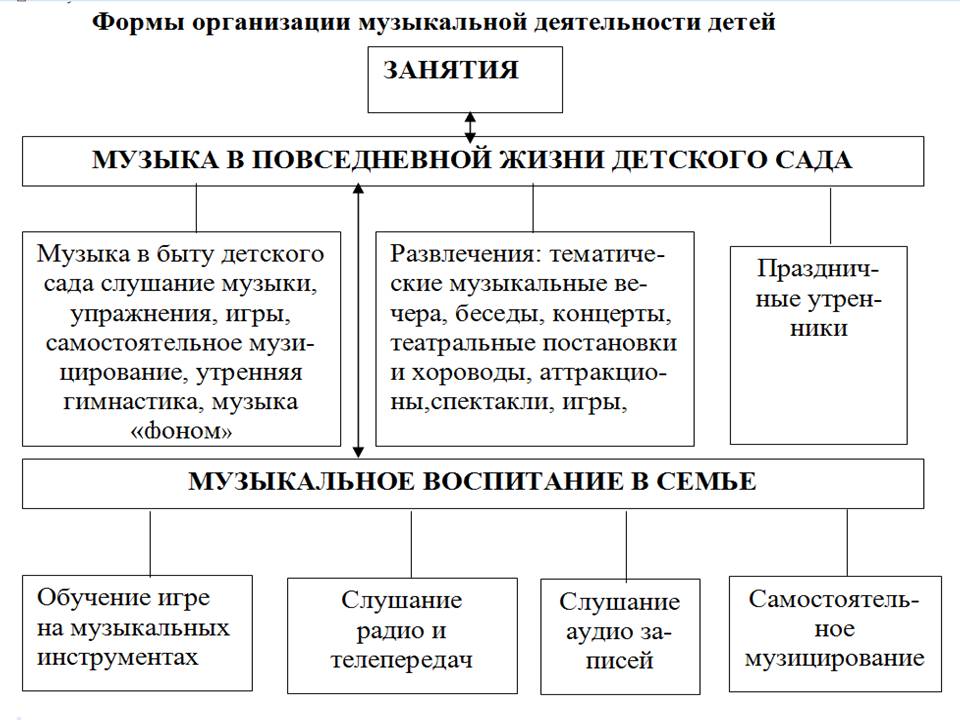 Теория и практика дошкольной педагогики определяют следующие формы организации музыкальной деятельности: занятия, использование музыки на праздниках и развлечениях, в игровой, самостоятельной деятельности.Музыкальные занятия — основная форма организации воспитания, обучения, развития детей — базируется на обязательных программных требованиях, составленных с учетом возрастных особенностей дошкольников. Это форма учебного процесса, в котором одновременно участвуют все дети того или иного возраста. Они коллективно поют, играют, пляшут. Объединенные общими переживаниями, стремлением выполнить общее дело, ребята чувствуют, что успех и неудача каждого — успех и неудача всего коллектива. Такая форма организации детской музыкальной деятельности является наиболее эффективной.Музыкальные способности ребенка дошкольного возраста проявляются в совместной деятельности со взрослым и другими детьми. Педагог правильным подходом, последовательностью методических приемов влияет на индивидуальное развитие каждого опосредованно через весь детский коллектив. При этом используется положительный пример сверстников, помогающий отстающему быстрее преодолеть трудности.Занятия проводятся в соответствии с программой планомерно по всем видам музыкальной деятельности. Педагог распределяет материал на несколько занятий, организуя каждое из них так, что оно является и самостоятельным, и как бы отрезком целостного педагогического процесса. Важно также заинтересовать детей последующими занятиями, рассказать, какие они выучат песни, как подготовятся к празднику и т. п. Любое занятие должно быть связано с предыдущими и последующими. Можно наметить примерную схему организации учебного процесса: ознакомление с новым материалом, разучивание частично усвоенного, закрепление полученных знаний.      На занятиях происходит различная смена деятельности: дети поют, танцуют, играют, слушают музыку. Это создает известные трудности для педагога, так как он должен, умело переключая внимание ребят, настраивать их на иное переживание в связи с меняющимся характером музыки. Вместе с тем сочетание заданий различной эмоциональной и физической нагрузки одновременно помогает руководителю динамично и разнообразно вести обучение.Организация занятий определяется возрастными особенностями детей и сказывается на изменяющихся взаимоотношениях взрослого и ребенка. Учитывая задачи, возникающие в ходе работы, педагог может применить форму индивидуальных занятий. Иногда ребенок после долгого отсутствия теряется, не понимает, как себя вести в той или иной ситуации, выключается из общего коллективного ритма действий. В таком случае целесообразны кратковременные (2-3 минуты) индивидуальные занятия, которые проводятся после общего. Педагог выясняет причину отставания ребенка, объясняет и показывает тот или иной прием в пении, движении, упражняет его в выполнении какого-либо задания.Традиционные музыкальные праздники и развлеченияЗадача музыкального руководителя наполнить ежедневную жизнь детей увлекательными и полезными делами, создать атмосферу радости общения, коллективного творчества, стремления к новым задачам и перспективам.Для организации традиционных событий эффективно использование сюжетно-тематического планирования образовательного процесса. Темы определяются исходя из интересов детей и потребностей детей, необходимости обогащения детского опыта и интегрируют содержание, методы и приемы из разных образовательных областей. Единая тема отражается в организуемых воспитателем образовательных ситуациях детской практической, игровой, изобразительной деятельности, в музыке, в наблюдениях и общении воспитателя с детьми.В организации образовательной деятельности учитывается также принцип сезонности. Тема «Времена года» находит отражение, как в планировании образовательных ситуаций, так и в свободной, игровой деятельности детей. В организации образовательной деятельности учитываются также доступные пониманию детей сезонные праздники, такие как Новый год, Проводы Зимушки-зимы и т.п., общественно- политические праздники (День народного единства России, День Защитника Отечества, Международный Женский день, День Победы и др.) 2.4.	Структура и содержание музыкального занятия. Направления образовательной деятельности по музыкальному развитиюК основным формам организации музыкальной деятельности дошкольников в детском саду относятся: музыкальные занятия; совместная музыкальная деятельность взрослых (музыкального руководителя, воспитателя, специалиста дошкольного образования) и детей в повседневной жизни МБОУ в разнообразии форм; праздники и развлечения; самостоятельная музыкальная деятельность детей. В работе музыкального руководителя основной формой организации непосредственно образовательной музыкальной деятельности детей традиционно являются музыкальные занятия. Музыкальные занятия имеют несколько разновидностей.  От форм организации зависит обучение и музыкальное развитие детей, так как каждая форма несёт свою нагрузку.Освоение материала на музыкальных занятиях может идти ускоренными или замедленными темпами в зависимости от уровня подготовленности детей. Занятия проводятся 2 раза в неделю, и их продолжительность составляет:15 минут во 2 младшей группе20 минут в средней группе25 минут в старшей группе30 минут в подготовительной к школе группе.Структура музыкального занятия включает чередование различных видов детской деятельности, определяется программой и общевоспитательными задачами каждой возрастной группы.1.     Вводная часть. Музыкально-ритмические упражнения.Цель – настроить ребенка на занятие и развивать навыки основных и танцевальных движений, которые будут использованы в плясках, танцах и хороводах.2.     Основная часть.-            Слушание музыки. Цель — научить ребенка на занятии вслушиваться в звучание мелодии и аккомпанемента, создающих художественно-музыкальный образ, и эмоционально на него реагировать.-            Подпевание и пение. Цель – развивать вокальные задатки ребенка и учить чисто интонировать мелодию, петь без напряжения в голосе, а также начинать и оканчивать пение вместе с воспитателем.-              Музыкально-дидактические игры. Цель — познакомить с детскими музыкальными инструментами, развивать память и воображение, музыкально-сенсорных способности.3.     Заключительная часть. Игра или пляска. Цель — доставить эмоциональное наслаждение ребенку, вызвать чувство радости от совершаемых действий, интерес и желание приходить на музыкальные занятия. Структура музыкальных занятий, имеющая в практике некоторую стабильность, может и должна варьироваться в зависимости от учебных, воспитательно-образовательных задач, степени усвоения детьми музыкального материала, а также общего психофизиологического состояния детей. Однако при любом варианте структуры музыкального занятия следует соблюдать гигиену нервной системы, учитывая её возрастные особенности и быструю утомляемость. Направления образовательной деятельности по музыкальному развитию-Слушание музыки-Пение-Игра на музыкальных инструментах-Детское музыкальное творчество-Музыкально-ритмические движенияРаздел «ВОСПРИЯТИЕ МУЗЫКИ»ознакомление с музыкальными произведениями, их запоминание, накопление музыкальных впечатлений;развитие музыкальных способностей и навыков культурного слушания музыки;развитие способности различать характер песен, инструментальных пьес, средств их выразительности; формирование музыкального вкуса;развитие способности эмоционально воспринимать музыку.Раздел «ПЕНИЕ»формирование у детей певческих умений и навыков;обучение детей исполнению песен на занятиях и в быту, с помощью воспитателя и самостоятельно, с сопровождением и без сопровождения инструмента;развитие музыкального слуха, т.е. различение интонационно точного и неточного пения, звуков по высоте, длительности, слушание себя при пении и исправление своих ошибок;развитие певческого голоса, укрепление и расширение его диапазона.Раздел «МУЗЫКАЛЬНО - РИТМИЧЕСКИЕ ДВИЖЕНИЯ»развитие музыкального восприятия, музыкально-ритмического чувства и в связи с этим ритмичности движений;обучение детей согласованию движений с характером музыкального произведения; наиболее яркими средствами музыкальной выразительности; развитие пространственных и временных ориентировок;обучение детей музыкально-ритмическим умениям и навыкам через игры, пляски и упражнения;развитие художественно-творческих способностей.Раздел «ИГРА НА ДЕТСКИХ МУЗЫКАЛЬНЫХ ИНСТРУМЕНТАХ»совершенствование эстетического восприятия и чувства ребенка,становление и развитие волевых качеств: выдержка, настойчивость, целеустремленность, усидчивость.развитие сосредоточенности, памяти, фантазии, творческих способностей, музыкального вкуса.знакомство с детскими музыкальными инструментами и обучение детей игре на них.развитие координации музыкального мышления и двигательных функций организма.Раздел «ТВОРЧЕСТВО» (песенное, музыкально-игровое, танцевальное, импровизация на детских музыкальных инструментах)развивать способность творческого воображения при восприятии музыки;способствовать активизации фантазии ребенка, развивать стремление к достижению самостоятельно поставленной задачи, к поискам форм для воплощения своего замысла;развивать способность к песенному, музыкально-игровому, танцевальному творчеству, к импровизации на детских музыкальных инструментах.Направления образовательной деятельности по музыкальному развитиюДля детей от 3 до 4 летВоспитывать у детей эмоциональную отзывчивость на музыку. Познакомить с тремя музыкальными жанрами: песней, танцем, маршем. Способствовать развитию музыкальной памяти. Формировать умение узнавать знакомые песни, пьесы; чувствовать характер музыки (веселый, бодрый, спокойный), эмоционально на нее реагировать.Слушание. Учить слушать музыкальное произведение до конца, понимать характер музыки, узнавать и определять, сколько частей в произведении. Развивать способность различать звуки по высоте в пределах октавы — септимы, замечать изменение в силе звучания мелодии (громко, тихо). Совершенствовать умение различать звучание музыкальных игрушек, детских музыкальных инструментов (музыкальный молоточек, шарманка, погремушка, барабан, бубен, металлофон и др.).Пение. Способствовать развитию певческих навыков: петь без напряжения в диапазоне ре (ми) — ля (си), в одном темпе со всеми, чисто и ясно произносить слова, передавать характер песни (весело, протяжно, ласково, напевно).Песенное творчество. Учить допевать мелодии колыбельных песен на слог «баю-баю» и веселых мелодий на слог «ля-ля». Формировать навыки сочинительства веселых и грустных мелодий по образцу.Музыкально-ритмические движения. Учить двигаться в соответствии с двухчастной формой музыки и силой ее звучания (громко, тихо); реагировать на начало звучания музыки и ее окончание. Совершенствовать навыки основных движений (ходьба и бег). Учить маршировать вместе со всеми и индивидуально, бегать легко, в умеренном и быстром темпе под музыку. Улучшать качество исполнения танцевальных движений: притопывать попеременно двумя ногами и одной ногой. Развивать умение кружиться в парах, выполнять прямой галоп, двигаться под музыку ритмично и согласно темпу и характеру музыкального произведения с предметами, игрушками и без них.Способствовать развитию навыков выразительной и эмоциональной передачи игровых и сказочных образов: идет медведь, крадется кошка, бегают мышата, скачет зайка, ходит петушок, клюют зернышки цыплята, летают птички и т. д.Развитие танцевально-игрового творчества. Стимулировать самостоятельное выполнение танцевальных движений под плясовые мелодии. Учить, более точно выполнять движения, передающие характер изображаемых животных.Игра на детских музыкальных инструментах. Знакомить детей с некоторыми детскими музыкальными инструментами: дудочкой, металлофоном, колокольчиком, бубном, погремушкой, барабаном, а также их звучанием. Учить дошкольников подыгрывать на детских ударных музыкальных инструментах.Для детей от 4-5 летПродолжать развивать у детей интерес к музыке, желание ее слушать, вызывать эмоциональную отзывчивость при восприятии музыкальных произведений. Обогащать музыкальные впечатления, способствовать дальнейшему развитию основ музыкальной культуры.Слушание. Формировать навыки культуры слушания музыки (не отвлекаться, дослушивать произведение до конца). Учить чувствовать характер музыки, узнавать знакомые произведения, высказывать свои впечатления о прослушанном. Учить замечать выразительные средства музыкального произведения: тихо, громко, медленно, быстро. Развивать способность различать звуки по высоте (высокий, низкий в пределах сексты, септимы).Пение. Обучать детей выразительному пению, формировать умение петь протяжно, подвижно, согласованно (в пределах ре — си первой октавы). Развивать умение брать дыхание между короткими музыкальными фразами. Учить петь мелодию чисто, смягчать концы фраз, четко произносить слова, петь выразительно, передавая характер музыки. Учить петь с инструментальным сопровождением и без него (с помощью воспитателя).Песенное творчество. Учить самостоятельно сочинять мелодию колыбельной песни и отвечать на музыкальные вопросы («Как тебя зовут?», «Что ты хочешь, кошечка?», «Где ты?»). Формировать умение импровизировать мелодии на заданный текст.Музыкально-ритмические движения. Продолжать формировать у детей навык ритмичного движения в соответствии с характером музыки.Учить самостоятельно менять движения в соответствии с двух- и трехчастной формой музыки. Совершенствовать танцевальные движения: прямой галоп, пружинка, кружение по одному и в парах. Учить детей двигаться в парах по кругу в танцах и хороводах, ставить ногу на носок и на пятку, ритмично хлопать в ладоши, выполнять простейшие перестроения (из круга врассыпную и обратно), подскоки. Продолжать совершенствовать у детей навыки основных движений (ходьба: «торжественная», спокойная, «таинственная»; бег: легкий, стремительный). Развитие танцевально-игрового творчества. Способствовать развитию эмоционально-образного исполнения музыкально-игровых упражнений (кружатся листочки, падают снежинки) и сценок, используя мимику и пантомиму (зайка веселый и грустный, хитрая лисичка, сердитый волк и т. д.). Обучать инсценированию песен и постановке небольших музыкальных спектаклей.Игра на детских музыкальных инструментах. Формировать умение подыгрывать простейшие мелодии на деревянных ложках, погремушках, барабане, металлофоне.Для детей 5-6 летПродолжать развивать интерес и любовь к музыке, музыкальную отзывчивость на нее. Формировать музыкальную культуру на основе знакомства с классической, народной и современной музыкой. Продолжать развивать музыкальные способности детей: звуковысотный, ритмический, тембровый, динамический слух. Способствовать дальнейшему развитию навыков пения, движений под музыку, игры и импровизации мелодий на детских музыкальных инструментах; творческой активности детей.Слушание. Учить различать жанры музыкальных произведений (марш, танец, песня). Совершенствовать музыкальную память через узнавание мелодий по отдельным фрагментам произведения (вступление, заключение, музыкальная фраза). Совершенствовать навык различения звуков по высоте в пределах квинты, звучания музыкальных инструментов (клавишно-ударные и струнные: фортепиано, скрипка, виолончель, балалайка).Пение. Формировать певческие навыки, умение петь легким звуком в диапазоне от «ре» первой октавы до «до» второй октавы, брать дыхание перед началом песни, между музыкальными фразами, произносить отчетливо слова, своевременно начинать и заканчивать песню, эмоционально передавать характер мелодии, петь умеренно, громко и тихо. Способствовать развитию навыков сольного пения, с музыкальным сопровождением и без него. Содействовать проявлению самостоятельности и творческому исполнению песен разного характера. Развивать песенный музыкальный вкус.Песенное творчество. Учить импровизировать мелодию на заданный текст. Учить детей сочинять мелодии различного характера: ласковую колыбельную, задорный или бодрый марш, плавный вальс, веселую плясовую.Музыкально-ритмические движения. Развивать чувство ритма, умение передавать через движения характер музыки, ее эмоционально-образное содержание.Учить свободно ориентироваться в пространстве, выполнять простейшие перестроения, самостоятельно переходить от умеренного к быстрому или медленному темпу, менять движения в соответствии с музыкальными фразами. Способствовать формированию навыков исполнения танцевальных движений (поочередное выбрасывание ног вперед в прыжке; приставной шаг с приседанием, с продвижением вперед, кружение; приседание с выставлением ноги вперед). Познакомить с русским хороводом, пляской, а также с танцами других народов.Продолжать развивать навыки инсценирования песен; учить изображать сказочных животных и птиц (лошадка, коза, лиса, медведь, заяц, журавль, ворон и т. д.) в разных игровых ситуациях. Музыкально-игровое и танцевальное творчество. Развивать танцевальное творчество; учить придумывать движения к пляскам, танцам, проявляя самостоятельность в творчестве. Учить самостоятельно придумывать движения, отражающие содержание песни. Побуждать к инсценированию содержания песен, хороводов.Игра на детских музыкальных инструментах. Учить детей исполнять простейшие мелодии на детских музыкальных инструментах; знакомые песенки индивидуально и небольшими группами, соблюдая при этом общую динамику и темп. Развивать творчество детей, побуждать их к активным самостоятельным действиям Для детей 6-7 лет Продолжать приобщать детей к музыкальной культуре, воспитывать художественный вкус. Продолжать обогащать музыкальные впечатления детей, вызывать яркий эмоциональный отклик при восприятии музыки разного характера. Совершенствовать звуковысотный, ритмический, тембровый и динамический слух. Способствовать дальнейшему формированию певческого голоса, развитию навыков движения под музыку. Обучать игре на детских музыкальных инструментах. Знакомить с элементарными музыкальными понятиями.Слушание. Продолжать развивать навыки восприятия звуков по высоте в пределах квинты- терции; обогащать впечатления детей и формировать музыкальный вкус, развивать музыкальную память. Способствовать развитию мышления, фантазии, памяти, слуха. Знакомить с элементарными музыкальными понятиями (темп, ритм); жанрами (опера, концерт, симфонический концерт), творчеством композиторов и музыкантов.Познакомить детей с мелодией Государственного гимна Российской Федерации.Пение. Совершенствовать певческий голос и вокально-слуховую координацию. Закреплять практические навыки выразительного исполнения песен в пределах от до первой октавы до ре второй октавы; учить брать дыхание и удерживать его до конца фразы; обращать внимание на артикуляцию (дикцию). Закреплять умение петь самостоятельно, индивидуально и коллективно, с музыкальным сопровождением и без него. Песенное творчество. Учить самостоятельно придумывать мелодии, используя в качестве образца русские народные песни; самостоятельно импровизировать мелодии на заданную тему по образцу и без него, используя для этого знакомые песни, музыкальные пьесы и танцы. Музыкально-ритмические движения. Способствовать дальнейшему развитию навыков танцевальных движений, умения выразительно и ритмично двигаться в соответствии с разнообразным характером музыки, передавая в танце эмоционально-образное содержание. Знакомить с национальными плясками (русские, белорусские, украинские и т. д.). Развивать танцевально-игровое творчество; формировать навыки художественного исполнения различных образов при инсценировании песен, театральных постановок.Музыкально-игровое и танцевальное творчество. Способствовать развитию творческой активности детей в доступных видах музыкальной исполнительской деятельности (игра в оркестре, пение, танцевальные движения и т. п.). Учить импровизировать под музыку соответствующего характера (лыжник, конькобежец, наездник, рыбак; лукавый котик и сердитый козлик и т. п.). Учить придумывать движения, отражающие содержание песни; выразительно действовать с воображаемыми предметами. Учить самостоятельно искать способ передачи в движениях музыкальных образов. Формировать музыкальные способности; содействовать проявлению активности и самостоятельности.Игра на детских музыкальных инструментах. Знакомить с музыкальными произведениями в исполнении различных инструментов и в оркестровой обработке.  Учить играть на металлофоне, свирели, ударных и электронных музыкальных инструментах, русских народных музыкальных инструментах: трещотках, погремушках, треугольниках; исполнять музыкальные произведения в оркестре и в ансамбле. 2.5.	Способы и направления поддержки детской инициативы     Самостоятельная музыкально-игровая деятельность — одна из сложных форм музыкальной деятельности. Сложность её проявления в том, что она возникает по инициативе детей и в основном происходит без непосредственной помощи педагога. Её возникновение и развитие обусловлено также стремлением ребёнка выразить свои эстетические переживания, возникающие от общения с музыкой, музыкальным искусством.Возрастные периоды развития детской инициативы2.6	 Психолого- педагогические условия реализации программы1) уважение взрослых к человеческому достоинству детей, формирование и поддержка их положительной самооценки, уверенности в собственных возможностях и способностях;2) использование в образовательной деятельности форм и методов работы с детьми, соответствующих их возрастным и индивидуальным особенностям (недопустимость как искусственного ускорения, так и искусственного замедления развития детей);3) построение образовательной деятельности на основе взаимодействия взрослых с детьми, ориентированного на интересы и возможности каждого ребенка и учитывающего социальную ситуацию его развития;4) поддержка взрослыми положительного, доброжелательного отношения детей друг к другу и взаимодействия детей друг с другом в разных видах деятельности;5) поддержка инициативы и самостоятельности детей в специфических для них видах деятельности;6) возможность выбора детьми материалов, видов активности, участников совместной деятельности и общения;7) защита детей от всех форм физического и психического насилия;Условия, необходимые для создания социальной ситуации развития детей, соответствующей специфике дошкольного возраста, предполагают:1) обеспечение эмоционального благополучия через:-непосредственное общение с каждым ребенком;-уважительное отношение к каждому ребенку, к его чувствам и потребностям;2) поддержку индивидуальности и инициативы детей через:-создание условий для свободного выбора детьми деятельности, участников совместной деятельности;-создание условий для принятия детьми решений, выражения своих чувств и мыслей;-недирективную помощь детям, поддержку детской инициативы и самостоятельности в разных видах деятельности (игровой, исследовательской, проектной, познавательной и т.д.);3) установление правил взаимодействия в разных ситуациях:-создание условий для позитивных, доброжелательных отношений между детьми, в том числе принадлежащими к разным национально-культурным, религиозным общностям и социальным слоям, а также имеющими различные (в том числе ограниченные) возможности здоровья;-развитие коммуникативных способностей детей, позволяющих разрешать конфликтные ситуации со сверстниками;-развитие умения детей работать в группе сверстников;4) построение вариативного развивающего образования, ориентированного на уровень развития, проявляющийся у ребенка в совместной деятельности со взрослым и более опытными сверстниками, но не актуализирующийся в его индивидуальной деятельности (далее - зона ближайшего развития каждого ребенка), через:-создание условий для овладения культурными средствами деятельности;-организацию видов деятельности, способствующих развитию мышления, речи, общения, воображения и детского творчества, личностного, физического и художественно-эстетического развития детей;-поддержку спонтанной игры детей, ее обогащение, обеспечение игрового времени и пространства;-оценку индивидуального развития детей;5) взаимодействие с родителями (законными представителями) по вопросам образования ребенка, непосредственного вовлечения их в образовательную деятельность, в том числе посредством создания образовательных проектов совместно с семьей на основе выявления потребностей и поддержки образовательных инициатив семьи.2.7.	Формы взаимодействия с семьёйВзаимодействие с педагогами и родителямиВедущая цель взаимодействия детского сада с семьей —создание в детском саду необходимых условий для развития таких отношений с семьями воспитанников, которые обеспечивают целостное развитие личности дошкольника, повышение компетентности родителей в области воспитания, помогают укрепить детско-родительские отношения.Основные формы взаимодействия с семьей.1. Знакомство с семьей: анкетирование семей.2. Информирование родителей о ходе образовательного процесса: дни открытых дверей,  индивидуальные  и  групповые  консультации,  родительские  собрания, оформление  информационных  стендов,  организация  выставок  детского творчества, приглашение родителей на детские концерты и праздники, создание памяток, переписка по электронной почте.3.  Образование  родителей:  создание  библиотеки  по  музыкальному  развитию детей.4.  Совместная  деятельность:  привлечение  родителей  к  организации  вечеров музыки и поэзии, гостиных, конкурсов, концертов семейного воскресного абонемента,  маршрутов  выходного  дня  (в  театр,  музей,  библиотеку  и  пр.), семейных  праздников,  прогулок,  экскурсий,  семейного  театра,  к  участию  в детской исследовательской и проектной деятельности3.	ОРГАНИЗАЦИОННЫЙ РАЗДЕЛ3.1	Особенности проектирования образовательного процессаМузыкальное воспитание детей дошкольного возраста осуществляется на музыкальных занятиях, вечерах развлечениях, в самостоятельной игровой деятельности. Музыкальные занятия - основная форма организации музыкальной деятельности детей, на которых наиболее эффективно и целенаправленно осуществляется процесс музыкального воспитания, обучения и развития детей.Образовательный процесс осуществляется согласно календарному учебному графику и учебному плану. Учебный план устанавливает перечень образовательных областей и объем нагрузки для проведения непрерывной непосредственно организованной образовательной деятельности в день, неделю.Образовательный процесс, строится согласно комплексно-тематическому принципу с учетом интеграции образовательных областейОсновная задача педагогов дошкольного учреждения – выбрать методы и формы организации работы с детьми, инновационные педагогические технологии, которые оптимально соответствуют поставленной цели развития личности. Принципиально важной стороной в педагогической технологии является позиция ребенка в воспитательно-образовательном процессе, отношение к ребенку со стороны взрослых. Взрослый в общении с детьми придерживается положения: «Не рядом, не над ним, а вместе! ». Его цель – содействовать становлению ребенка как личности.Основные виды инновационных технологий, применяемых в работе:1. Здоровьесберегающие технологии: основной их целью является создание условий для формирования у воспитанников умений и навыков, необходимых для поддержания собственного здоровья. Формами работы являются спортивные праздники, пальчиковая, утренняя гимнастика, гимнастика для глаз, дыхательная гимнастика, физкультурные занятия.2. Проектная деятельность: её смысл заключается в создании проблемной деятельности, которая осуществляется ребёнком совместно с педагогом. Знания, которые ребёнок получает в ходе работы над проектом, становятся его личным достоянием и прочно закрепляются в уже имеющейся системе знаний об окружающем мире.3. Развивающие технологии: При развивающем обучении ребёнок самостоятельно должен прийти к какому-либо мнению, решению проблемы в результате анализа своих действий.4. Коррекционные технологии: их целью является снятие психоэмоционального напряжения детей. Виды: сказкотерапия, цветотерапия, музыкальная терапия.5. Информационные технологии: использование мультимедийных проекторов и компьютеров на занятиях в детских дошкольных учреждениях имеет ряд преимуществ перед традиционными формами организации занятий. Их использование позволяет вызвать у детей активный познавательный интерес к Первая и вторая младшие группы (2-4 года) Формы работы по реализации образовательной области «Художественно-эстетическое развитие» (Музыкальное развитие)3.2	 Организация развивающей предметно-пространственной средыИзвестно, что музыкальное развитие ребенка обусловлено не только занятиями с педагогом, но и возможностью самостоятельно играть, экспериментировать с музыкальными игрушками, свободно заниматься творческим музицированием. Самостоятельная творческая деятельность ребенка возможна при условии создания специальной предметно-развивающей среды. Организация развивающей среды в ДОУ с учетом ФГОС строится таким образом, чтобы дать возможность наиболее эффективно развивать индивидуальность каждого ребёнка с учётом его склонностей, интересов, уровня активности. Развивающая среда в музыкальном зале:•  Музыкальные инструменты для взрослых: рояль, синтезатор• Детские музыкальные инструменты: со звуком неопределенной высоты (погремушки, бубны, бубенцы и колокольчики, маракасы, трещотки); металлофоны (даитонические и хроматические); ксилофоны• Музыкально-дидактические  пособия: портреты  композиторов,  фотоматериалы,  репродукции;  музыкально-дидактические игры и пособия; озвученные музыкальные игрушки; игрушки-забавы• Технические средства: Музыкальный центр, телевизор, DVD-плеер, DVD-проигрыватель +караоке, набор колонок, микрофоны, мультимедийное оборудование, интерактивная доска, ноутбук• Оборудование  для  музыкальных  игр-драматизаций: атрибуты  для  игр,  шапочки-маски;  ширма  для  кукольного театра; декорации; различные виды театров • Сюрпризные предметные игрушки: куклы, машинки, герои мультфильмов, домашние и дикие животные• Предметы  для  выполнения  танцевально-ритмических  упражнений: листья,  цветы,  ленточки,  платочки,  шарфы, султанчики, снежинки• Оформление зала к праздникам, декорации и костюмы(для персонажей, для танцев)- Спокойная зона  предполагает наличие ковра, который позволяет проводить релаксационные упражнения.-Активная зона занимает все свободное пространство музыкального зала.- Музыкальный зал эстетически оформлен, приобретены красивые стульчики, которые не только создают уют в зале, но и поднимают настроение детям, что позволяет настроиться на нужный лад. - Музыкальные  инструменты  (атрибуты)  находятся  в  целом  рабочем состоянии,  без  дефектов,  сколов;  хранение  и  содержание  происходит согласно  с Сан. Пин.   нормами по эксплуатации и хранению музыкальных инструментов и   другого , как в музыкальном зале, так и в группах.  - Крупногабаритные, мобильные декорации(ширмы, домики, деревья, заборы и  т.д.)  устойчивые  за  счет    технических  приспособлений,  что  тоже обеспечивает безопасность и психологическую комфортность пребывания детей в музыкальном зале.3.3.	Культурно-досуговая деятельность ( особенности традиционных праздников, событий, мероприятий)Важным аспектом построение воспитательно–образовательного процесса в дошкольной образовательной организации является внесение в её содержание особенностей праздничных и традиционных мероприятий.Оно  направлено на обеспечение единства воспитательных, развивающих и обучающих целей и задач, с учетом интеграции на необходимом и достаточном материале, максимально приближаясь к разумному «минимуму» с учетом контингента воспитанников, их индивидуальных и возрастных особенностей, социального заказа родителейОрганизационной основой реализации данного направления является примерный календарь праздников и событий, тематика которых ориентирована на все направления развития ребёнка дошкольного возраста и посвящена различным сторонам человеческого бытия:• явлениям нравственной жизни ребёнка (Дни спасибо, доброты, друзей и др.);• окружающей природе (вода, земля, птицы, животные и др.);• миру искусства и литературы (Дни поэзии, детской книги, театра и др.);• традиционным для семьи, общества и государства праздничным событиям (Новый год, День матери и др.);• наиболее важным профессиям (воспитатель, врач, почтальон, строитель и др.);• событиям, формирующим чувство гражданской принадлежности ребёнка (День защитника Отечества и др.). Проведение  традиционных  праздников,  событий,  мероприятий-является  составной частью  образовательной  деятельности  в  Учреждении.  Они  активно  воздействуют  на формирование  личности  дошкольника,  позволяет  ему  проявлять  свои  навыки,  умения, творческую  инициативу. Подготовка  и  проведение  праздничных    мероприятий  служат нравственному  воспитанию  детей,  формируют  у  дошкольников  дисциплинированность, культуру  поведения. В  основе  каждого  мероприятия,  праздника  или  события  лежит определенная идея, которая должна быть донесена до каждого ребенка. Немаловажную роль при  проведении  праздничных  мероприятий,  а  также  при  подготовке  к  ним  играет взаимодействие с родителями.Организация и проведение детских фольклорных  праздников занимают особое место. Праздник – это синтез различных видов народного коллективного творчества. Проведение казачьих праздников, посиделок, вечерок является продолжением работы воспитанников на тематических занятиях по приобщению к истокам казачьей культуры, позволяет проявить свою инициативность и творческий потенциал.
В процессе проведения праздника идет закрепление и расширение знаний, применение их воспитанниками на практике, в коллективном творчестве, т.к. праздник включает живое слово, звуки, краски, ритм, движение, форму, т.е. дети непосредственно участвуют в различных видах творчестваИзучение календарного казачьего  фольклора осуществляется через участие ребят в календарных праздниках. Дети с удовольствием принимают участие в фольклорных праздниках «Покровские гуляния в станице Ново-Баклановской», «Покровская Ярмарка», «Путешествие малышей к тетушке Дуняше», «Осень на Дону» . « Широкая Масленица», « Сороки», «Пасха», «Яблочный Спас», «День матери-казачки» -  календарные праздники  которые  также  является традиционными  в нашем саду. В детском саду проходит традиционный обряд «Посвящение в казачата» очередного поколения малышей, воспитанников МБОУ. Готовя  смену будущего казачества, мы  стремимся приобщать наше самое младшее поколение к донским традициям, воспитываем подрастающее поколение в духе патриотизма и бережного отношения к истории, традициям донского края, любви к Отечеству.ПриложениеПеречень научно-методических литературных источников, используемых при разработке Рабочей программыПри разработке Программы использовались следующие литературные источники, представленные в данном перечне в порядке, учитывающем значимость и степень влияния их на содержание Программы.1. Детство: Комплексная образовательная программа дошкольного образования / Т.И. Бабаева, А.Г. Гогоберидзе, О.В. Солнцева и др. – СПб.: ООО «ИЗДАТЕЛЬСТВО «ДЕТСТВО-ПРЕСС», 2015.2. Рабочая программа педагога ДОО. Из опыта работы. Сост. Н.В.Нищева–СПб.: ООО «ИЗДАТЕЛЬСТВО «ДЕТСТВО-ПРЕСС», 20153. Майер А.А. Конструирование рабочей программы педагога дошкольного образования. Учебно-методическое пособие. – М.: Педагогическое общество России, 2015.4. Бережнова О.В. «Проектирование рабочих программ в ДОО: методические рекомендации» // Справочник старшего воспитателя дошкольного учреждения. – № 3, 2016. 5. Комплексная адаптированная программа коррекционно-развивающей работы в логопедической группе детского сада для детей с тяжелыми нарушениями речи (общим недоразвитием речи) с 3 до 7 лет по ред.  Н.В. Нищевой – СПб.: Детство – Пресс, 2015;6. И.Каплунова, И.Новоскольцева Программа по музыкальному воспитанию детей дошкольного возраста «Ладушки».СПб,«Невская нота», 2010.7. И.Каплунова, И.Новоскольцева   «Этот удивительный ритм»8.О.П. Радынова.      «Музыкальное развитие детей» (1 и 2 книга)9.М. А.Давыдова.      «Музыкальное воспитание в детском саду»10. Луконина Т. Музыкальные занятия - разработки и тематическое планирование. Вторая младшая группа. Волгоград Издательство «Учитель» 2007 г.11.Программа Тарасовой К.В. «Гармония» Авторы: К. В. Тарасова, ТВ. Нестеренко, Т.Г. Рубан. для детей 3-7 лет.12. Г.В. Лаптева «Игры для развития эмоций и творческих способностей». Театральные занятия для детей 5-9 лет. С.-П.:2011г. 13. И.А. Лыкова «Театр на пальчиках» М.2012г. 14. Е.А. Алябьева «Тематические дни и недели в детском саду» М.:2012г. 5. О.Г. Ярыгина «Мастерская сказок» М.:2010г. 15. А.Н. Чусовская «Сценарии театрализованных представлений и развлечений» М.:2011г.16. "Ритмическая мозаика" Буренина А.И. 17. «Элементарное музицирование с дошкольниками» Т.Э. Тютюнникова.№Разделы программыСтр.1ЦЕЛЕВОЙ РАЗДЕЛ3-101.1.Пояснительная записка 31.2Цели и задачи рабочей Программы31.3Принципы и подходы к формированию Программы51.4Характеристика возрастных  особенностей развития детей раннего возраста61.5Планируемые результаты освоения программы 92.СОДЕРЖАТЕЛЬНЫЙ РАЗДЕЛ112.1Связь с другими образовательными областями112.2.Комплексно-тематическое планирование122.3.Формы и виды организации музыкальной деятельности822.4.Структура и содержание музыкального занятия. Направления образовательной деятельности по музыкальному развитию842.5.Способы и направления поддержки детской инициативы912.6 Психолого- педагогические условия реализации программы942.7.Формы взаимодействия с семьёй953.ОРГАНИЗАЦИОННЫЙ РАЗДЕЛ963.1Особенности проектирования образовательного процесса963.2 Организация развивающей предметно-пространственной среды1003.3.Культурно-досуговая деятельность ( особенности традиционных праздников, событий, мероприятий)1013.4ПриложенияПеречень научно-методических литературных источников, используемых при разработке Рабочей программы105Младшая группаК четырём годам ребёнок может:- слушать музыкальные произведения до конца, узнавать знакомые песни;- различать звуки по высоте (октава);- замечать динамические изменения (громко-тихо);- петь не отставая друг от друга;- выполнять танцевальные движения в парах;- двигаться под музыку с предметом. Целевые ориентиры по ФГОС ДО:ребенок эмоционально вовлечен в музыкально – образовательный процесс, проявляет любознательностьСредняя группаК пяти годам ребёнок может:- слушать музыкальное произведение, чувствовать его характер;- узнавать песни, мелодии;- различать звуки по высоте (секста-септима);- петь протяжно, четко поизносить слова;- выполнять движения в соответствии с характером музыки»- инсценировать (вместе спедагогом) песни, хороводы;- играть на металлофоне Целевые ориентиры по ФГОС ДО:ребенок проявляет любознательность, владеет основными понятиями, контролирует свои движения, обладает основными музыкальными представлениями.Старшая группаК шести годам ребёнок может:- проявлять интерес к музыке как средству познания эмоций, чувств, настроений,  избирательность  в  предпочтении  музыки  разной  по настроению. - играть в подвижные музыкальные игры- сообщать о своем настроении с помощью музыки- соблюдать  культуру  поведения  в  коллективной  музыкальной деятельности- придумывать  характеры музыкальных образов и средства выразительности-  импровизировать, проявляя творчество в процессе изменения окончания музыкальных произведений  - разворачивать  игровые  сюжеты  по  мотивам музыкальных  произведений-   проявлять  самостоятельность  в исполнении музыки разными способами (пение, танец, элементарное музицирование)-   самостоятельно  сольно исполнять песниЦелевые ориентиры по ФГОС ДО:ребёнок знаком с музыкальными произведениями, обладает элементарными музыкально –художественными представлениями.Подготовительная группаК семи годам ребёнок может:- узнавать гимн РФ;- определять музыкальный жанр произведения;- различать части произведения;- определять настроение, характер музыкального произведения;слышать в музыке изобразительные моменты;- воспроизводить и чисто петь несложные песни в удобном диапазоне;- сохранять правильное положение корпуса при пении (певческая посадка);- выразительно двигаться в соответствии с характером музыки, образа;- передавать несложный ритмический рисунок;- выполнять танцевальные движения качественно;- инсценировать игровые песни;- исполнять сольно и в оркестре простые песни и мелодии. Целевые ориентиры по ФГОС ДО:ребенок опирается на свои знания и умения в различных видах музыкально – художественной деятельности.«Физическое развитие»- развивать физические качества детей, необходимые для музыкально-ритмической деятельности, - сохранять и укреплять физическое и психическое здоровье детей,- сформировать у детей представление о здоровом образе жизни, релаксация.«Речевое развитие»- развивать у детей способности к свободному общению с другими детьми и взрослыми в области музыки; - развивать все компоненты устной речи в театрализованной деятельности; - помогать воспитанникам практически овладеть  нормами речи. «Познавательное развитие»- расширять кругозор детей в области о музыки,- развить сенсорные чувства, - сформировать у детей представление целостной картины мира в сфере музыкального искусства, творчества«Социально-коммуникативное развитие»- сформировать представления о музыкальной культуре и музыкальном искусстве; - способствовать развитию игровой деятельности; - сформировать представление о гендерной, семейной, гражданской принадлежности, - развивать патриотические чувства, чувство принадлежности к мировому сообществу.«Художественно-эстетическое развитие»- способствовать развитию детского творчества, - приобщать детей к различным видам искусства,- знакомить с художественными произведениями для закрепления результатов восприятия музыки. - сформировать интерес к эстетической стороне окружающей действительности;    - приобщить к знакомству с мировыми музыкальными шедеврами с целью усиления эмоционального восприятия художественных произведений.Виды интеграцииВиды интеграцииПо содержанию образовательной деятельности По средствам организации и оптимизации образовательного процесса«Физическое развитие» (развитие физических качеств для музыкально-ритмической деятельности)«Физическое развитие» (использование музыкальных произведений в качестве музыкального сопровождения различных видов детской деятельности и двигательной активности)«Речевое развитие» (развитие свободного общения со взрослыми и детьми по теме музыки)Модуль «Чтение художественной литературы»(использование музыкальных произведений для усиления эмоционального восприятия художественных произведений)«Познавательное развитие» (расширение кругозора детей в части элементарных представлений о музыке как виде искусства)Модуль «Чтение художественной литературы»(использование музыкальных произведений для усиления эмоционального восприятия художественных произведений)«Социально-коммуникативное развитие»(формирование первичных представлений о себе, своих чувствах и эмоциях, окружающем мире в части культуры и музыкального искусства)Модуль «Изобразительная деятельность» (использование средств продуктивных видов деятельности для обогащения содержания модуля «Музыка» и для закрепления результатов восприятия музыки)СрокТемаЗадачиСодержание непрерывной образовательной деятельностиСодержание и формы совместной деятельностиОснащение предметно-развивающей среды.СентябрьЯ в детском саду: «Здравствуйте!»,Мир красоты: «Познакомимся с музыкальным залом»Мир игры: «У Петрушки день рождения», Мир вокруг нас: «Мы танцуем и поем – очень весело живём!»1. Восприятие музыки.Развивать эмоциональную отзывчивость на музыку, пробуждать желание слушать её. Познакомить детей с веселой плясовой мелодией.2.	Исполнительство и творчество.Пение.Формировать умение петь естественным голосом. Создать условия для обучения детей подпевать педагогу, звукоподражать петушку.Музыкальное движение.Создать условия для обучения детей начинать и заканчивать движение вместе с музыкой, осваивать ритм ходьбы и бега.Игра на музыкальных инструментах.Познакомить детей с ложками, с их звучанием и способах игры на них.«Из-под  дуба, из-под вяза» р. н. м, «Маленькая полька» Кабалевского«Плачет котик» Парцхаладзе. «В нашем садике» Александрова, «Дочка моя куколка» Филиппенко.Хоровод «Каравай» р. н. м. «Воробушки» Вихаревой, «Танец с листочками» Тиличеевой.«Полянка» р .н. мКукольный спектакль «Кот, петух и лиса» по русской народной сказке.Развлечение «У Петрушки день рождения»«Петушок» р. н. м., «Ладушки» р. н. м., логоритмическая игра-приветствие «Ручки, просыпайтесь!»Игрушка котик, кукла, иллюстрации знакомых детям игрушек, куклы би-ба-бо: кот, петух, лиса, ширма, плоскостной домик, бутафорские листочки по количеству детей, деревянные ложки.ОктябрьОсеннее настроение: «Яркие осенние листья», «Вкусные дары природы»Мир вокруг нас: «Разноцветный мир»Мир красоты: «Удивительный мир музыки»,Мир игры: «Погуляем с куклой Катей»Мама, папа, я – дружная семья:  «Наша дружная семья»1.	Восприятие музыки.Создавать условия для развития у  детей эмоционального отклика на музыку спокойного характера.2.	Исполнительство и творчество:Пение.Развивать певческие качества детей, учить различать низкие и высокие звукиМузыкальное движение Создать условия для обучения детей строить круг, выполнять движения в кругу.Игра на музыкальных инструментах.Познакомить детей с шумовым инструментом «киндер-сюрприз» (капсулы, наполненные крупой)«Мишка косолапый» Журбина  «Всё узнать нам надо», «Качели» Тиличеевой«Зарядка» Никитиной«Игра с Ёжиком», «Танец мышек» Железновой, Игра «Зайцы в огороде», Танец «Осень наступила» Насауленко.«Ах вы, сени!» р.н.м, «Угощенье белочки» Развлечение «Осенняя прогулка в парк»	Вечер досуга с родителями «Игры и загадки Деда Секрета»Русские народные потешки: «Чики-чикалочки», «Кошка на окошке», «Бабушка кисель варила» Рассматривание иллюстраций с осенней тематикой (из книги «Беседы по картинке), посещение русской избы – знакомство с играми и игрушками русского народа.Иллюстрации на осеннюю тему, игрушки из дерева и глины, игрушки: кошка, ёжик, мишка, шапочки зайцев и бутафорские морковки по количеству детей, капсулы «киндер-сюрприз», наполненные крупой, шапочки мышек.НоябрьМир вокруг нас: «Мой домашний любимец»Мир природы вокруг нас: «Как животные к зиме готовятся»Мир игры: «Мои любимые игрушки»Восприятие музыки.Прививать навык слушания инструментальной музыки, учить понимать ее содержаниеИсполнительство и творчество.Пение.Создавать условия для формирования у детей умения  сопереживать исполняемой песне, менять настроение в соответствии с изменением характера музыки.Музыкальное движениеРазвивать у  детей умение двигаться в соответствии с характером музыки.Игра на музыкальных инструментах.Создавать условия для развития у детей умения играть на колокольчиках.«Лошадка» Раухвергера, «Ёжик» Кабалевского.«Прогулка» Фрида, «Осенние качели», «Дождик» СоколовойВеселая зарядка «Я медвежонок смелый» И. Конвенан, танец «Если утром дети умываются»,«Дождик, кап-кап-кап» БокачВечер досуга «Мои любимые игрушки»Осенний праздник «Мишкины именины»Музыкально-дидактическая игра «Громко и тихо»Кукольный спектакль «Капризка»	Прослушивание русских народных колыбельных песен.«Каравай»  хоровод на р. н. м. Музыкальные игры с пальчиками: «Заинька», «Уж как шла лиса по тропке», «Вейся, капустка» р.н.м.Игрушки: лошадка, ёжик, игрушки би-ба-бо для кукольного спектакля, ширма, салютики из фольги, аудиодиск с русскими народными колыбельными, колокольчики, барабан.Декабрь«Зимушка-зима у нас в гостях», «Снежинка в гостях у ребят»Елка у нас в гостях: «Здравствуй, елочка»Мир игры: «Елкины игрушки»,«Здравствуй, Дедушка Мороз!»1.	Восприятие музыки.Создавать условия для умения выделять контрастные образы в музыке.2.	Исполнительство и творчество.Пение.Прививать навык свободного ненапряженного пения, петь вместе не отставая и не опережая друг друга.Музыкальное движение.Прививать навык движения спокойным шагом, с атрибутами, расширять представления детей об окружающем мире, о зиме, о Новом Годе.Игра на музыкальных инструментах.Подводить детей к умению играть тихо и громко на шумовых музыкальных инструментах.              «Кошки-мышки» Авдеева«Солнышко и снежок» Иванова«Ёлочка» Бахутовой, «Ёлочные игрушки» ГомоновойПопевки: «Снежок», «Зимушка»«Пляска с фонариками» Хромушина, «Погуляем» Раухвергера, «Игра с Дедом Морозом»«Ах, ты береза» р. н. м.Музыкальная игра «Нарядим ёлочку».Новогодний праздник «Игрушки с елки»	Логоритмическая игра «Перед нами ёлочка» Картушиной.Знакомство с русскими народными зимними играми и забавами.Атрибуты для театра игрушки, снежки по количеству детей, маленькая ёлочка, ёлочные игрушки, новогодний дождик, фонарики по количеству детей, иллюстрации ёлки, Деда Мороза, подарков, костюмы зверей и новогодних персонажей, Картинка кошки и мышки, шумовые музыкальные инструменты: ложки, погремушки, коробочкиЯнварьНовый год у нас в гостях: «До свидания, Дедушка Мороз!»Природа вокруг нас: «Покатаемся с горки»«Красота деревьев в зимнем наряде»Мир вокруг нас: «Зимовье зверей»«По снежной дорожке» Восприятие музыки.Создавать условия для обучения детей отличать маршевый характер музыки, прививать любовь к природе на примере музыкальных произведений.Исполнительство и творчество.Пение.Учить детей петь без сопровождения вместе со взрослым, поощрять чувство сопереживания персонажам песен.Музыкальное движение.Создавать условия для приобщения детей к желанию танцевать в парах. Развивать навык легкого кружения, притопывания одной ногой.Игра на музыкальных инструментах.Познакомить детей с бубном, показать приемы звукоизвлечения, формировать тембровый слух.«Мишка косолапый» Жубинского, «Птичка» Фрида,«Птички» Сушевой, «Падает белый снежок» Иванченко, «Саночки» Филиппенко          Попевки: «Зайка белый», «Снеговик»«Елочка» Финкельштейн (Хоровод),«Кукольный вальс» ДенисовИгра «Воробушки и Медведь»«Звонкий бубен» Фрида, «Птица и птенчики» Ветлугиной.«Звонкий бубен» Фрида, «Птица и птенчики» Ветлугиной.Театр игрушки «Зимовье зверей»,Музыкально-дидактические игры: «Музыкальное окошко» и «Сладкий колпачок» Роот Развлечение «Наш веселый хоровод»Русские народные прибаутки: «Шапка да шубка», «Ехал Ваня»Логоритмическая игра «Лепим мы снеговика»Звенящие музыкальные инструменты (колокольчики, треугольники, металлофон), кукла и кукольные санки, бубен, игрушечный мишка, иллюстрации с зимними забавами и занятиями (катание на коньках, на санках, лепка снеговика, покормим птиц)ФевральЯ в детском саду: «Кто работает в детском саду?»Природа вокруг нас: «Животные и их детёныши»Папа, мама, я –дружная семья: «Папин праздник» Восприятие музыки.Формировать у детей умение слушать быструю, бодрую музыку, привлекать внимание к изобразительности пьесы.Исполнительство и творчество.Пение.Создавать условия для развития у детей умения петь бодро, весело, четко выговаривая слова, развивать звуковысотный слух.Музыкальное движение.Помогать детям осваивать прямой галоп, учить реагировать на изменение характера музыки.Игра на музыкальных инструментах.Познакомить детей с новыми инструментами – трещотками и погремушками – их звучанием и способам игры на них.«Лошадка» Потоловского,  «Весёлая песня котят» Герчик.«Корова и теленок» Назарова-Метнер «Курочка с цыплятами» Филиппенко, «Серенькая кошечка» Витлина, «Весёлые щенята» Красева«Мой папа» Красновой«Кто умеет лучше топать?», Танец из м.ф. «Маша и Медведь» «Если дети умываются»«Самый лучший папа» (гр. Папины дети)«Цыплёнок» Кузнецова. «Мой козлик» РаухвергераВечер развлечений «В гостях у Айболита»,Пальчиковый театр «Рукавичка»«Праздник папы».Потешки: «Уж ты зимушка – зима..», «Сидит, сидит зайка», « Как у нашего кота» , «Котик, коток..», «Раз, два, три, четыре, пять..»Пальчиковая игра «Ходит зайка по саду»,игрушки для пальчикового театра, лошадка, иллюстрации животных и их детёнышей, трещотки и погремушки, картинки по гигиене. Иллюстрации военных профессий.МартПапа, мама, я – дружная семья: «Наши мамочки»Мир вокруг нас: «Труд взрослых»Весна пришла:  «Весенние ручейки»1.	Восприятие музыки.Создавать условия для появления у  детей навыка высказываться о характере произведений.2.	Исполнительство и творчество.Пение.Развивать у детей умение чувствовать  выразительные элементы музыки игрового характера, формировать доброжелательное отношение к близким людям на песенных примерах.Музыкальное движение.Развивать у детей способность менять движение в соответствии с частями и текстом музыкального произведения.Игра на музыкальных инструментах.Познакомить детей с металлофоном, с его звучанием, развивать звуковысотный слух.«Зима проходит» Чайковского, «Зима прошла» Метлова«Строим дом»  Красева, «Любим маму» Слонова, «Самолет» Банникова«Песенка для мамы» Соколовой«Цок-цок, лощадка» Морозовой, «Подружились» Вилькорейской, «Волшебный цветок»«Музыкальные молоточки» Тиличеевой, «Весенняя капель» Вилькорейской.Праздник «Мамин день»Развлечение «весенний концерт»		Музыкально-дидактическая игра «Кто пришел в гости?»Музыкальная игра «Я пеку пирог для мамы»,«Веснянка», «Бабушка кисель варила» р. н. потешки,  весенние заклички.Иллюстрации с весенней тематикой, картинки детей, помогающих маме, картонные лепестки для танца по количеству детей, карточки с изображением животных для музыкально-дидактической игры (по количеству детей)АпрельПрирода вокруг нас: «Птицы прилетели»Мир вокруг нас: «Где моя мама?»«Солнышко»Книжки для малышек:«Веселые истории» «Мы показываем театр»1.	Восприятие музыки.Развивать у детей способность высказываться о музыке грустного характера, воспитывать  сочувствие.2.	Исполнительство и творчество.Пение.Создавать условия для обучения детей вступать вовремя, дослушивать музыкальное вступление.Музыкальное движение.Развивать у детей навык передавать образные движения в соответствии с содержанием музыки.Игра на музыкальных инструментах.Подвести к воспроизведению равномерного ритма (умеренно и быстро)	«Котик заболел» Гречанинова, «Болезнь куклы» Чайковского.«Пирожки» Филиппенко, «В садик мы ходили» Юдиной, «Маша и каша» Абелян.«Воробушки и кот» Раухвергера, «Танец с платочками» р. н. м., упражнение «Птички» муз. Серова«Белка» Римский-Корсаков.Теневой театр «Петушок – повелитель солнца»Вечер развлечений «Я люблю мой детский сад»	Беседа с детьми об их любимых книжках, рассматривание картинок из этих книг, «Театр на ладошке».Весенние заклички: «Весну мы ждем и птиц зовём», «Маленькая птичка»Аудиодиск с песенками героев любимых книжек, шапочки птичек, атрибуты для теневого театра, платочки по количеству детей, кукла, котик, иллюстрация белки к «Сказке о Царе Салтане»МайПрирода и красота вокруг нас: «Живое вокруг нас «Весенние цветы»«Травка зеленеет, солнышко блестит»Мир игры:  «У куклы Кати день рождения»1.	Восприятие музыки.Поощрять желание детей слушать музыку, обращать внимание на особенности её изобразительных средств.2.	Исполнительство и творчество.Пение.Развивать у детей способность петь выразительно, смягчая концы фраз.Музыкальное движение.Обогащать представления детей о живой и неживой природе через имитационно-образные движения.Игра на музыкальных инструментах.Нацеливать детей на соблюдение правил совместного музицирования: быть внимательными, слушать сверстников.«Кукольный вальс» Денисова, «Подснежник» Иорданского.«Кукла» Старокадомского, «Кто мне песенку споет?» Ботяров, «Весенние цветы» БочкареваПопевки: «Цветики», «Весёлый май» «Танец с цветами», «Игра в домики» Витлин, «Попрыгаем» англ. н. м.«Утро» Красева, «Ослик» Констан.Вечер развлечений «Бобик и его друзья»		Игровая программа «Путешествие на цветочную поляну»	Вечер подвижных игр «Есть у солнышка друзья»	Логоритмическая игра «Где же наши ручки?» Ломовой.Русские народные потешки: «Радуга-дуга», «Дождик», «Солнышко, выгляни в окошечко»Фольклорный праздник «Цветики мои»Иллюстрации летних пейзажей, картинки весенних цветов, разноцветные  ленточки и бутафорские цветы по количеству детей, веночки, игрушечный ослик, кукла, аудиодиск с русскими народными песенками и потешками.ЛетоЗдравствуй, лето: Лето. Насекомые. Вода. Безопасность на дорогеВосприятие музыки.Уточнять представления детей об особенностях летнего календарного периода и устанавливать простейшие связи между явлениями природы.Исполнительство и творчество.Пение.Формировать у детей навыки певческой культуры, способность слушать себя, развивать слуховое внимание. Музыкальное движение.Продолжать развивать согласованность движений с характером и ритмом музыки: самостоятельно начинать движение после, менять его в соответствии с изменением характера музыки.Игра на музыкальных инструментах.Обогащать музыкально-слуховые представления детей, развивать воображение. «Полёт шмеля» Римский-Корсаков. «Бабочки» Майкапар.«Жук» Макшанцевой, «Про водичку» Журбинская,   «По улице мостовой» р. н. м. Танец «Оранжевое лето», Упражнения: «Вприпрыжку» Леденев, «Веселись детвора» эст. н. м., «Игра в домики» Витлин, .«Я на горку шла» р. н. м. Менуэт» Моцарта.«Во саду ли, в огороде» р.н.м.Кукольный театр «Под грибом»,Игры и развлечения на свежем воздухе «По летней тропинке»	 Р. н. потешки: «Водичка-водичка», «Божья коровка», «Улитка», пальчиковые игры: «Мотылек» Рустамова, «Сороконожка»«Праздник березки»Игрушки би-ба-бо для кукольного театра, обручи, мячики, воздушные шары, разноцветные ленточки, иллюстрация березки и других деревьев, а также насекомых птиц, цветов, муз.инструменты: бубны, погремушки, ложки, колокольчики, металлофон.Формы работы. (раздел «Слушание) Возраст детей от 3 до 4 летФормы работы. (раздел «Слушание) Возраст детей от 3 до 4 летФормы работы. (раздел «Слушание) Возраст детей от 3 до 4 летФормы работы. (раздел «Слушание) Возраст детей от 3 до 4 летРежимные моментыСовместная деятельностьпедагога с детьмиСамостоятельнаядеятельность детейСовместная деятельность ссемьейФормы организации детейФормы организации детейФормы организации детейФормы организации детейИндивидуальныеГрупповыеИндивидуальныеГрупповыеПодгрупповыеПодгрупповыеПодгрупповыеПодгрупповыеИндивидуальныеИндивидуальные• Использование музыки:-на утренней гимнастике ифизкультурных занятиях;- на музыкальных занятиях;- во время умывания- на других занятиях(ознакомление сокружающим миром,развитие речи,изобразительнаядеятельность) -	 во время прогулки (в теплое время)-	 в сюжетно-ролевых играх-	 перед дневным сном-	 при пробуждении-	 на праздниках и развлеченияхмузыкальных фильмов - рассматривание картинок, иллюстраций в детских книгах, репродукций,	предметов окружающей действительности;• Занятия• Праздники, развлечения• Музыка в повседневнойжизни:-Другие занятия-Театрализованнаядеятельность-Слушание музыкальныхсказок,-Просмотр мультфильмов,фрагментов детских фильмов- ТСО.Экспериментирование со звуками, используя музыкальные игрушки и шумовые инструменты Игры в «праздники», «концерт»Театрализованная деятельность (концерты родителей для детей, совместные выступления детей и родителей, совместные театрализованные представления, оркестр)• Создание условий длясамостоятельноймузыкальнойдеятельности в группе:подбор музыкальныхинструментов(озвученных ине озвученных),музыкальных игрушек,театральных кукол,атрибутов для ряжения,Посещения детских музыкальных театров Прослушивание аудиозаписей с просмотром соответствующих картинок, иллюстраций• Консультации дляродителей• Родительские собрания• Индивидуальныебесены• Совместныепраздники,развлечения в ДОУ(включение родителейв праздники иподготовку к ним)Открытыемузыкальные занятия для родителей Создание наглядно- педагогической пропаганды для родителей (стенды, папки или ширмы- передвижки)Оказание помощи родителям по созданию предметномузыкальной среды в семьеФормы работы. Раздел «Пение» Возраст детей от 3 до 4 летФормы работы. Раздел «Пение» Возраст детей от 3 до 4 летФормы работы. Раздел «Пение» Возраст детей от 3 до 4 летФормы работы. Раздел «Пение» Возраст детей от 3 до 4 летРежимные моментыСовместная деятельностьпедагога с детьмиСамостоятельнаядеятельность детейСовместная деятельность ссемьейФормы организации детейФормы организации детейФормы организации детейФормы организации детейИндивидуальныеПодгрупповыеГрупповыеПодгрупповыеИндивидуальныеИндивидуальныеПодгрупповыеГрупповыеПодгрупповыеИндивидуальные• Использование пения:на музыкальных занятиях;во время умыванияна других занятияхво время прогулки (в теплое время)в сюжетно-ролевых играх-в театрализованной деятельностина праздниках и развлеченияхЗанятияПраздники, развлеченияМузыка в повседневной жизни:-Театрализованнаядеятельность-пение знакомых песен во время игр, прогулок в теплую погоду - Подпевание и пение знакомых песенок, попевок при рассматривании картинок, иллюстраций в детских книгах, репродукций, предметов окружающей действительностиСоздание условий для самостоятельной музыкальной деятельности в группе: подбор музыкальных инструментов (озвученных и неозвученных), музыкальных игрушек, макетов инструментов, театральных кукол, атрибутов для ряжения, элементов костюмов различных персонажей. ТСОСоздание предметной среды, способствующей проявлению у детей:-песенного творчества (сочинение грустных и веселых мелодий),Музыкально - дидактические игрыСовместные праздники, развлечения в ДОУ (включение родителей в праздники и подготовку к ним)Театрализованная деятельность (концерты родителей для детей, совместные выступления детей и родителей, совместные театрализованные представления, шумовой оркестр)Открытые музыкальные занятия для родителейСоздание нагляднопедагогической пропаганды для родителей (стенды, папки или ширмы- передвижки)Оказание помощи родителям по созданию предметно-музыкальной среды в семьеПосещения детских музыкальных театровСовместное подпевание и пение знакомых песенок, попевок при рассматривании картинок, иллюстрацийв детских книгах, репродукций, предметов окружающей действительностиРаздел «Музыкально-ритмические движения» Возраст детей от 3 до 4 летРаздел «Музыкально-ритмические движения» Возраст детей от 3 до 4 летРаздел «Музыкально-ритмические движения» Возраст детей от 3 до 4 летРаздел «Музыкально-ритмические движения» Возраст детей от 3 до 4 летРежимные моментыСовместная деятельностьпедагога с детьмиСамостоятельнаядеятельность детейСовместная деятельность ссемьейФормы организации детейФормы организации детейФормы организации детейФормы организации детейИндивидуальныеПодгрупповыеГрупповыеПодгрупповыеИндивидуальныеИндивидуальныеПодгрупповыеГрупповыеПодгрупповыеИндивидуальные• Использованиемузыкально-ритмическихдвижений:-на утренней гимнастике ифизкультурных занятиях;- на музыкальныхзанятиях;- на других занятиях- во время прогулки- в сюжетно-ролевыхиграх- на праздниках и развлечениях• Занятия• Праздники, развлечения• Музыка в повседневнойжизни:-Театрализованнаядеятельность-Игры, хороводы- Празднование дней рождения• Создание условий длясамостоятельноймузыкальнойдеятельности в группе:подбор музыкальныхинструментов,музыкальных игрушек,макетов инструментов,хорошоиллюстрированных«нотных тетрадей попесенному репертуару»,атрибутов длятеатрализации,элементов костюмовразличных персонажей,атрибутов длясамостоятельноготанцевальноготворчества (ленточки,платочки, косыночки ит.д.). ТСО• Создание для детей игровых творческих ситуаций (сюжетно-ролевая игра), способствующих активизации выполнения движений, передающих характер изображаемых животных.• Стимулирование самостоятельного выполнения танцевальных движений под плясовые мелодии• Совместные праздники,развлечения в ДОУ(включение родителей впраздники и подготовкук ним)• Театрализованнаядеятельность (концертыродителей для детей,совместныевыступления детей иродителей, совместныетеатрализованныепредставления, шумовойоркестр)• Открытые музыкальныезанятия для родителей• Создание наглядно-педагогическойпропаганды дляродителей (стенды,папки или ширмы-передвижки)• Создание музея любимого композитора Оказание помощи родителям по созданию предметно-музыкальной среды в семье Посещения детских музыкальных театровсентябрьоктябрьноябрьдекабрьI неделя1 занятие1. Учить слышать изобразительность в музыкеСлушаем музыку природы (программный репертуар).1. Учить детей согласовывать движения с ритмом и характером музыки1. Познакомить детей с танцем «Полька»I неделя2 занятие: «Музыка, изображает животных, птиц»Знакомство с музыкальнымиэлементамизвукоподражания.2. Различать средства музыкальной выразительности, создающие образ: динамика, регистр, интонация2. Рассказывать детям о композиторе Свиридове Г.В. Учить различать колыбельный жанр (ласковый, спокойный)2. Учить различать форму музыкальных произведений, опираясь на смену характера музыкиII неделя1. Формировать представление детей о языке музыке: регистр, динамика, темп Образцы вокальной иинструментальной музыки ( по программе)1. Учить различать оттенки настроения в произведениях с похожими названиями «Дождик»,«Г рустный дождик»1. Учить различать смену характера, форму музыкального произведения. Обогащать их высказывания об эмоциональном содержании музыки1. Подготовка к новогодним праздникамII неделя2. Учить, различать средства музыкальной выразительности, предавать характер в движении (программный материал«Музыка и движение»).2. Вызывать эмоциональный отклик на песню печального, грустного характера; развивать умение высказываться о содержании музыки (программный репертуар)2. Учить связывать средства музыкальной выразительности с содержанием музыки2. Слушаем песни, инсценировки о зиме.III неделя1. Учить детей слушать изобразительность в музыке. Образы и элементы звукоподражания. («Кошка», «Машина», «Кукла» и др.)1. Учить определять характер контрастных музыкальных произведений, связать с ним соответствующую по настроению картину, стихотворение ( программный репертуар)1. Учить детей сравнивать произведения с близкими названиями1. Активное восприятие и воспроизведение музыки (праздничный вариант)2. Учить различать выразительные средства в музыке ( грустно - весело, быстро - медленно).2. Учить узнавать песню по выступлению, различать изобразительные моменты, средства музыкальной выразительности (темп, динамику)2. Учить распознавать черты танцевальности в песенной музыке.2.Активное восприятие и ритмическое воспроизведение музыки (Праздничный вариант).IV неделя1. Учить детей сравнивать произведения с похожими названиями (по музыкальному букварю)1. Тематическая беседа-концерт «Осень» учить различать вольную и инструментальную музыку1. Учить различать настроение в пьесах с близким названием: «Солдатский марш», «Марш оловянных солдатиков»Новогодние праздникиIV неделя2. Учить чувствовать характер музыки, различать изобразительность, передавать характер в движении (программные сборники)Целевой результат: формирование музыкальной отзывчивости через эмоциональные музыкальные действия.2. Дать детям представление о различном характере народных песен (плясовые, хороводные, колыбельные)2. Учить различать изобразительность, средства музыкальной выразительности, создающие образНовогодние праздникиянварьфевральмартапрельмайI неделяКаникулы1. Различать средства музыкальной выразительности, создающие образ, танцевальный характер в начале и конце пьесы8 марта1. Учить детей инсценировать песню, используя образные и танцевальные движения1. Учить сравнивать разные по характеру произведения одного жанра2. Учить слышать и отмечать разницу в характере сходных частей2. Рассказать детям о трубе и барабане. Дать послушать их звучание в записи2. Учить определять форму музыкальных произведений. Передавать характер в движении.II неделя1.1. Рассказать о С.С. Прокофьеве. Вызвать эмоциональную отзывчивость на музыку нежного характера1. Рассказать о том, что музыка передает черты характера человека1. Дать представление о том, что один музыкальный инструмент может изобразить игру других инструментов1. Учить детей подбирать по тембру музыкальные инструменты для оркестровки пьесыII неделя2. Учить детейсравниватьконтрастные похарактерупроизведения содинаковыминазваниями2. Учить различать смену характера музыки, изобразительность, передающие образ2. Учить различать темп, динамику, регистр, гармонизацию передавать характер музыки в движении2. Учить распознавать в музыке жанр марш1. Учить детей подбирать по тембру музыкальные инструменты для оркестровки пьесыIII неделя1. Учить различать яркие интонации, средствавыразительности:регистр, динамику,звуковедение.(программныймузыкальныйрепертуар)1. Закрепить умения различать средства музыкальной выразительности, создающие образ. Передавать в рисунках характер музыки1. Учить различать выразительные интонации музыки, сходные с речевыми1. Развивать представление детей о средствах в музыке (тембр, динамика)III неделя2. Учить различать форму произведений, выражать впечатления в слове, в рисунках ( программный муз.репертуар)2. Находить сходные и различные по настроению образы в разных видах искусства2. Вызвать эмоциональную отзывчивость на музыке задорного, шутливого характера2. Учить определять жанр и характер музыкального произведения, сравнивать пьесы одного жанраIVнеделя1. Рассказать о А. И. Хачатуряне. Развивать умения высказываться о характере музыкеПодготовка к 8 марта1. Различать части песни (вступление, припев), смену характера в куплетах1. Учить более полно определять характер маршей, выделять частиIVнеделя2. Узнавать знакомое произведение по фрагменту. Закреплять различении частей пьесы(программныйрепертуар)Подготовка к 8 марта2. Находить выразительные тембры музыкальных инструментов для оркестровки песни2. Выражать в движении смену настроения в музыкеСентябрьОктябрьНоябрьДекабрь1. «Дождик»1. «Осень»1. «Зима»1. «Елочка»муз. Карасева,муз. Кимкомуз. Карасевоймуз. Тиличеевойсл. Френкельсл. Плакидысл. Френкельсл. Ивенсен2. «Да-да-да»2. «Машина»2. «Снег-снежок»2. «К нам идет елка»муз. Тиличеевой сл. Островскогомуз. Попатенко сл. Найденовоймуз., сл. Макшанцева 3.«Дед Мороз»(авторы не известны) 3. «Это елочка у нас»3. «Кошка»3. «Петушок»муз. Лукониноймуз. Слонова, сл. Малковамуз. Александрова сл. Френкельрусская народная песнясл. Чадовой4. «Елочка, заблести огнями»4. «Осенью»4. «Первый снег»муз., сл. Олифировой4. «Ладушки»(укр. Народная песня) обр.муз. Филиппенкорусская народная песняМетлова, сл. Плакидысл. Горина5. «Пришел Дед Мороз» муз., сл. Вересокиной5. «Осенняя песенка»5. «Дождик»5. «Хоровод с дождем»муз. Александровамуз., сл. Романовоймуз.,6. «Новогодний хоровод»сл. Френкельсл. Акиновоймуз. Филиппенко сл. Бойко«Праздник, праздник Новый год»муз. Лукониной сл. Чадовой«Елочка»муз. Филиппенко сл. ВолгинойЯнварьФевральМартАпрельМай1. «Зима»1. «Самолет»1. «Есть у солнышка1. «Кто пищит?»1. «Гуси» (РНП)муз. Карасевоймуз. Тиличеевойдрузья»муз., сл. Макшанцеваобр. Метловасл. Френкельсл. Найденовоймуз. Тиличеевойсл. Каргановой2. «Паровоз»2. «Игра с лошадкой»2. «Плачет котик»2. «Зима прошла»муз., сл. Макшанцевамуз. Кимкомуз. Пархаладземуз. Метлова2. «Наша песенка простая»сл. Кукловскойсл. Клоковоймуз. Александрова3. «Воробейка»3. «Прокати, лошадка, нас»сл. Ивенсенмуз. Витлина3. «Березка» (хоровод)муз. Агафонникова3. «Пирожки»сл. Лепкомуз. Рустамовасл. Михайловоймуз. Филиппенко3. «Дождик»сл. Матлинойсл. Кукловскоймуз., сл. Макшанцева4. «Маленький ежик»4. «Белочка»(автор неизвестен)4. «Грибок»муз. Карасева4. «Цыплята»4. «Весна пришла»муз. Раухвергерасл. Клоковоймуз. Филиппенко сл. Мироновоймуз., сл. Филиппенко5. «Дождик» муз. Луконинойсл. Высотской5. «Солнышко»сл. Чадовой5. «Дождик»5. «Очень любим маму»муз., сл. Макшанцевамуз., сл. Романовоймуз.6. «Весенняя»7. «Бабушке»муз., сл. Шестаковоймуз., сл. КачаевойсентябрьоктябрьноябрьдекабрьI неделяМарш , с.23 мид, «Пальчики-ручки» 43 музыка и движение«Марш»«Птички», с. 43 мид «Догонялки»Тихо-громко (марш) Пружинка + фонарики Игра «Солнышко и дождик»«Зайчики» с. 32 мид «Хоровод»«Танец снежинок»I неделяМарш, с. 22 мид«Птички» 43 музыка и движение «Пальчики-ручки» 43 музыка и движениеХодьба с остановкой «Коготки»«Маленький танец» с. 70 мид«Бег и ходьба»«Притопы обеими ногами» «Танец с платочками»«Зайчики» с. 32 мид «Хоровод»«Танец снежинок»IIнеделя«Птички», с. 43 мид «Пружинки-прыжки» «Пальчики-ручки» «Утята»«Кто хочет побегать?» «Кулачек о кулачек» «Маленький танец» с. 70 мид «Танец с листочками»«Кошечка» (ходьба)«Коготки»«Автомобиль и воробушки» (игра)«Хоровод» «Зайчики» танец «Танец снежинок»«Устали наши ножки» с. 32 мид «Фонарики»«Догони нас, Мишка» с. 43 мид«Кто хочет побегать?» «Колокольчики звенят» «Маленький танец» с. 70 мид«Кошечка»«Полочка» с кружением «Танец с платочками»«Хоровод»«Танец снежинок» «Зайчики» танецIII неделя«Устали наши ножки» «Согревалочка» с. 12 «Театр Танца» «Догони нас, Мишка»«Танец с листочками» с. 100 Гомонова«Маленький танец» «Тик-так»«Прятки» с. 46 мид Мышки - игра«Автомобиль» с. 38 мид «Полочка» с кружением «Стукалка»«Танец с платочками»Подготовка к новогоднему праздникуIII неделя«Кто хочет побегать?» с. 27 «Музыка и движения» «Пружинка с фонарик»«Г уляем-пляшем» с. 67 мид«Птички» с. 43 мид «Колокольчики звенят» «Стуколка» с. 65 мид«Марш»«Неваляшки»«Автомобиль и воробушки» (игра)IV неделяКто хочет побегать?» с. 27 мид Притопы обеими ногами Танец с осенними листочками, с. 100 Гомонова«Устали наши ножки» с. 32 мид «Птичка пьет воду»Танец с платочками«Кошечка»Коготки«Танец с платочками»Новогодний праздникIV неделя«Марш с остановкой» с.22 мид «Гуляем-пляшем» с. 67 мид «Догонялки»«Марш» с. 22 мид «Тик-так»«Стуколка» с. 65 мид«Пальчики-ручки» с. 64 мид «Танец с платочками» «Автомобиль и воробушки» (игра)январьфевральмартапрельмайI неделя«Марш»«Ножками затопали» с.31 мид«Согревалочка», с.12 «Театр Танца»Мелкий бег «Лодочка»(поворот) «Помирились» с. 76 мидУтренник, посвященный 8 Марта«Марш» (спортивный) Хлопки (громко-тихо) «Покружились и поклонились»«Рассыпались бусы» «Качаемся на качелях» «Догони нас, Мишка»I неделя«Ножками затопали» с. 31 мид«Полочка»«Согревалочка»Мелкий бег«Лодочка»«Помирились»Нога на каблук «Колокольчики» «Покружились и поклонились»Бег и прыжки «Качаемся на качелях» «Вокруг лужи»II неделяХодьба на носочках «Карусель» с.53 мид «Согревалочка»Ходьба в перевалочку«Лодочка»«Помирились»Ходим-бегаем с. 28, мид «Карусель»Танец «Сапожки» с.73 Игра «Кошка и котята»«Лошадка» (прямой галоп» «Птичка пьет водичку» «Покружились и поклонились»Образная ходьба «Неваляшки» «Вокруг лужи»II неделя«Карусель» с. 53 мид «Деревце растет» «Платочек»Ходьба «Мишки» Хлопки перед собой «Помирились»«Лошадка» (прямой галоп)«Автомобиль» (топающий шаг)«Сапожки»Удар ногой в пол Выставление ноги на пятку «Согревалочка»«Лошадки»Цирковые лошадки» «Догони нас, Мишка»III неделя«Карусель» с. 53 мид «Кошечка»«Согревалочка» «Театр Танца»Хлопки перед собой и по коленям Прыжки с продвижением «Утята»«Лошадка» «Полочка-погрозили» «Игра с кошкой»«Зайчики» (прыжки) Игра с погремушкой «Сапожки»«Автомобиль и птицы» «Колокольчики» «Вокруг лужи»III неделя«Птички»«Прыжки на месте спродвижением»«Стуколка»«Мишки» (ходьба) Хлопки перед собой «Помирились»«Кошки-мышки», с. 40 «Деревце растет» Танец «Сапожки»Ходьба с остановками «жарко» - «до свидания» игра «Солнышко и дождик»Прыжки на месте с поворотамиВыставление ноги на носок «Солнышко и тучка»IV неделя«Шагаем-маршеруем» «Птичка пьет водичку» «Согревалочка»Легкий шаг и легкий бегХлопки«Утята»Ходьба на носочках- пятках«Новая кукла» - поворот «Подружись и поклонись»«Марш» (тихо-громко) игра «Солнышко и дождик» «Вокруг лужи», с. 7 «Театр Танца»«Лошадка»«Полочка с пружинкой» «Вокруг лужи»IV неделяХодьба на носочках «Деревце растет» «Стуколка»«Мишки»Хлопки«Утята»«Лисичка идет» «Тарелочки» Покружились и поклонились»«Солнышко и дождик» «Солнышко и тучка» «Вокруг лужи»«Карусель» «Неваляшка» Вокруг лужи»сентябрьЗнакомство с шумовым инструментом - погремушкой и её разновидностямиоктябрьЗнакомство с ударным звенящим инструментом: бубенноябрьЗнакомство с ударным инструментом «барабан» и его видами (деревянный, металлический)декабрь«Угадай-ка»: погремушка, бубен, барабанянварьЗнакомство с ударным, звенящим музыкальным инструментом «колокольчик» Исполнение в оркестре простых ритмических рисунковфевральЗнакомство с духовым инструментом (народным) - свистулькамартЗнакомство с духовым (народным) инструментов - «дудочка» и её видамиапрель«Угадай-ка» исполнение в оркестре простых мелодийВокально-двигательныеразминкиАртикуляционная гимнастика, точечный массажДыхательная гимнастикаМузыкально-дидактическиеигрысентябрь«Птица и птенчики»Развивать звуковысотный звук с. 22«Балтушка»«Ириска»«Маляр»Собачка «нюхает» воздух справа, слева«Птица и птенчики» Погремушка )быстро и медленно играет)октябрь«Петушок» - чисто интонировать мелодию«Заборчик»«Ириска»«Шинкуем морковь»Собачка «нюхает» воздух вверху, внизу«Большой и маленький петушок» (звуковысотность)«Тихие и громкие звоночки» (динамика)ноябрь«На чем играю?» Различение высоты звука с. 41«Заборчик»«Ириска»«Болтушка»Собачка радуется, высунув язык«Трубы и барабан»«Мышка и Мишка» (регистры)декабрь«Кукла шагает, бегает» - различение ритма с. 28«Заборчик»«Ириска»«Обезьянки»«Лев рычит»«Солнышко и тучка» (грустно - весело) Угадай-ка: ударныеянварь«Ноги - ножки» - различение ритма с. 29«Заборчик»«Ириска»«Шинкуем морковь», «Змея»Счет до 10 «от шепота до крика»«Г де мои детки» (звуковысотность) Птичка большая и маленькаяфевраль«Тихие и громкие звоночки»(динамика)с. 21«Заборчик»«Ириска»«Обезьянки», «Змея»«Качели» (октава) «Курочка и цыплята» (звуковысотность)март«Колпачки» (тембровый слух) с. 31«Заборчик»«Болтушка»,«Обезьянки»Оркестр - «угадай-ка»: бубен, погремушка, колокольчикапрель«Ступеньки» (звуковысотный слух) с. 33«Заборчик»«Болтушка»«Змея», «Обезьянки»«Чей домик» (звуковысотность) «Кто идет?» - ритммай«Угадай колокольчик» (звуковысотный слух) с. 33«Болтушка»«Ириска»«Обезьянки»«Курица и цыплята» «Солнышко и тучка» «Мишка и Мышка»СрокТемаЗадачиСодержание непрерывной образовательной деятельностиСодержание и формы совместной деятельностиСодержание и формы совместной деятельностиОснащение предметно-развивающей среды.СрокТемаЗадачиСодержание непрерывной образовательной деятельностиОсновная частьПриоритетное направлениеОснащение предметно-развивающей среды.СентябрьЯ и мои друзья.  Впечатления о лете.Летние дни рождения. Детский сад. Мир вокруг нас. Раз ступенька, два ступенька.1.	Слушание музыки.Учить детей высказываться о характере и темпе музыки (веселая – грустная, быстрая – медленная)2.	Исполнительство и творчество:Пение.Учить детей слушать музыкальное вступление, вместе начинать и заканчивать пение. Учить самостоятельно находить интонацию, пропевая название игрушки, свое имя и т. д.Музыкальное движение.Развивать навык самостоятельно реагировать  сменой движений на смену характера музыки, тембра, регистра. Развивать навык самостоятельного выбора движений (пружинка, выставление ноги на пятку, кружение), умение их комбинировать.Игра на музыкальных инструментах.Учить детей музицировать в ансамбле, слушая друг друга. Побуждать самостоятельно пробовать извлечь звуки из музыкального инструмента (металлофон)«Скакалка» Хачатуряна,«Плач куклы» Попатенко«Качели» Тиличеевой,  «В садик мы ходили» Гомоновой, «Лето, до свиданья!» ЖдановойПопевки «Как тебя зовут?», «Саша, где ты?»Танец «Динь-динь – детский сад!», парный танец «Всё мы делим пополам»Упражнения: «Спокойная ходьба» Сушевой, «Веселая прогулка» Чайковского«Экосез» Шуберта, «Качели» ТиличеевойДосуг, посвященный летним именинникам. Музыкально-дидактическая игра «День рождения»Вечер подвижных игр «Детский садик и я – большая дружная семья»,Развлечение «Мои игрушки». Игра «Девочки и мальчики» Железновой.Беседа «Я люблю гулять по городу»Знакомство с мини-музеем «Изба»: «Предметы русского быта»Экспериментирование: «Такие разные ладошки»Музыкальный центр, ноутбук, экран, проектор, аудиодиск с песнями о детском саде, кукла, мяч, скакалка, игрушечный мишка, фотографии с видами Петербурга, раздаточный материал к музыкально-дидактической игре «День рождения», иллюстрация качелей, металлофоны,ОктябрьОсень. Осенние настроения.Мир вокруг нас.Страна, в которой я живу.1.	Слушание музыки.Расширять словарный запас детей при определении характера музыки (веселая, радостная. Грустная, печальная, быстрая, подвижная, медленная, неторопливая)2.	Исполнительство и творчество:Пение.Учить детей петь вместе, слушая друг друга. Развивать желание придумывать свою мелодию, не повторяясь.Музыкальное движение.Учить детей пружинить и прыгать легко, без напряжения. Развивать творческую активность и фантазию в подборе танцевальных движений.Игра на музыкальных инструментах.Работать над чувством ритма при игре на музыкальных инструментах. Научить самостоятельно находить низкие и высокие звуки на металлофоне.«Кукушка-невидимка» Шумана, «Песня жнецов» Кикта,«Моя Россия» Струве.«По дорожкам листики»  Матвиенко,«Осень в золотой косынке» Савельевой ,«Кукушечка» р.н.м в обр. Арсеева«Тучка» Тухманова,«Осень под зонтиком» Боковой.Упражнения: «Лесная тропинка». «Лес шумит», «Бегом» Р. Леденев«Во саду ли, в огороде» р. н. м. обр. АгафонниковаИгра-путешествие «В гости к осени», Досуг «Осень урожайная»,Беседа-концерт «Моя Россия»Презентация «Мой осенний город»Посещение мини-музея «Изба»: «Не красна изба углами»Русские народные попевки: «Яблочко», «Гриб-боровик», «Белая берёзка»Игра-экспериментирование«Волшебные ложки»Ноутбук, экран, проектор, музыкальный центр, портреты композиторов, деревянные, металлические и пластиковые  ложки, элементы русского народного костюма для ряжения, аудиодиск с русскими народными песнями и попевками, картинки с изображением предметов русского быта, иллюстрации с овощами и фруктами, а также дарами леса.НоябрьМоя малая родина (город, поселок, село).Мир вокруг нас.Мир игры. Осенние дни рождения.Слушание музыки.Познакомить детей с двухчастной формой произведения (с контрастными частями)      Исполнительство и творчество:Пение.       Учить детей петь ненапряженно, без нажима,                придумывать ритмический рисунок, и пропевать его на одном звуке                    Музыкальное движение.Отработать элементы танцевальных движений (Выставлять ногу на носок, кружение,   и т. д.)     Учить детей двигаться в танце эмоционально.Игра на музыкальных инструментах.        Учить детей играть на музыкальных инструментах с разной динамикой (тише, громче).     Развивать у детей любовь к самостоятельному музицированию.       «Воробушкам холодно» Жубинского,«Поздняя осень» И. Пономаревой,«Осень» Чичкова,«Чудо-крыша» Назарова-Метнер,«По городу» Вихаревой.Попевки: «Я иду по улице», «Листики летят». «Танец осенних листочков» Филиппенко, «Поздняя осень» (гр. «Непоседы»)Упражнения: «Каприччио» Гаврилина, «Весёлые ножки» (р.н.м. «Полянка»)«Наш дом» Железновой.«Андрей-воробей» р.н.м.Праздник «Осенние истории»Досуг, посвященный осенним именинникам.Игра «Зайцы и медведь»: «Заинька» р.н.м и «Медведь» Ребикова«Игра в лесу» Ломовой,Вечер развлечений: «По дороге в детский сад»,  Игра-экспериментирование «Звучащие игрушки»Иллюстрации с осенней тематикой, фотографии Петербурга, листочки по количеству детей, шумовые музыкальные инструменты, металлофон, иллюстрации с изображением домашних и диких животных, звучащие игрушки (резиновые игрушки, музыкальные молоточки, кубики, хлопушки, погремушки, барабан)декабрь«Мой мир»«Начало зимы»«Мир вокруг нас»«К нам приходит Новый год»1.	Слушание музыки.Научить детей самостоятельно высказываться о характере произведения  двухчастной формы.      2.	Исполнительство и творчество:Пение.Работать над чистотой интонирования в удобном диапазоне. Научить давать музыкальный ответ на простой музыкальный вопрос.                                          Музыкальное движение.Пополнять у детей запас танцевальных движений (пружинка с поворотом, топающий шаг и т. д.)       Побуждать детей проявлять инициативу при выборе способов действий для передачи образа.Игра на музыкальных инструментах.Учить осознанно реагировать на музыкальное сопровождение взрослого, музицировать эмоционально на вступлении и в проигрышах песни.                      «Новогодний поезд» Косенко, отрывки из сюиты Ребикова «Игрушки на ёлке»;«Вальс снежных хлопьев» Чайковского.«Колокольчики для ёлочки», «Самый добрый дедушка» Насауленко.«Валенки» неизв.автора.«Танец Снегирей»Каплуновой, «Танец Снеговиков» Бокач.Упражнения: «Лёгкий и стремительный бег» Шуберта, «Колокольчики для елочки»Игры Дедушки Мороза: «Снежки», «Я иду», «Шел веселый Дед Мороз»Кукольный спектакль «Волшебная сметана»Танец-импровизация «Вальс снежных хлопьев» Чайковского.Новогодний праздник «К нам приходит Новый Год»	Игра-путешествие «Поездка за город»,  беседа в мини-музее «Изба» - «Зимние забавы»Игра-экспериментирование «Летающие снежинки»Картинки с изображением зимних забав, маленькая ёлочка, Дед мороз-игрушка, игрушечные санки, снежки по количеству детей, колокольчики, фетровые снежинки, иллюстрации зимних пейзажей, ширма, реквизит для кукольного спектакля, музыкальный центр, новогодние костюмыянварь«Рождественское чудо»«Я и мои друзья»Слушание музыки.    Развивать у  детей способность к образному восприятию музыки. Исполнительство и творчество:Пение.Развивать интонационный слух, научить различать звуки в пределах квинты.    Учить детей интонацией передавать характер музыки.Музыкальное движение.           Учить детей эмоционально и образно двигаться в соответствии с текстом песни.     Побуждать детей придумывать свой танец, не повторяться.      Игра на музыкальных инструментах.Познакомить детей с треугольником, научить отличать его звучание от других инструментов.     «Петрушка» Брамса, «Медведь в берлоге» Бодраченко«В зимнем лесу» Соколовой«Снежная сказка» ЛемитПопевки: «Белые снежинки», «Санки»«Танец белочек», «Танец медведей» И. Конвенан,«Весёлый танец» Семёнова«Звенящий треугольник» Сушева.Теневой театр «Колобок – колючий бок»Игра  «Лепим мы снеговика»«Зимняя игра» МовсесянИнсценирование русских народных песен «Как на тоненький ледок», «Вот зима, кругом бело»Презентация «Новогодний город»Развлечение «Рождественские сказки»: у нас в гостях ребята старшей группы: «Пришла коляда – отворяй ворота». Пальчиковые игры: «Заяц белый», «На дворе мороз»,Реквизит для теневого театра, Петрушка, портрет Брамса, бутафорские снежки, треугольники, капсулы от киндер-сюрприза, наполненные крупой, игрушки белка и мишка, русские народные костюмы, иллюстрация снеговика, ноутбук, проектор, экранФевральМир профессийМир технических чудесКонец зимыЗащитники ОтечестваЗимние дни рождения1.	Слушание музыки.Учить детей воспринимать и различать средства музыкальной выразительности.2.	Исполнительство и творчество:Пение.Учить детей передавать голосом песни радостного бодрого характера. Предложить придумать мелодию с  поступенным движением вниз (2-3 звука)         Музыкальное движение.Прививать детям навык ориентировки в пространстве. Научить детей приглашать на танец партнера.              Игра на музыкальных инструментах.   Учить детей исполнять различные динамические оттенки на знакомых музыкальных инструментах.   Работать над развитием творческой активности при выборе музыкальных инструментов.   «Будем кувыркаться» Муз. Саца, «Марш деревянных солдатиков» Чайковского«Блины» р.н.п.обр. Абрамского «Мы будем солдатами» Иванченко, «На грузовой машине» Филиппенко, Попевки: «Веселей шагай», «Мой конь»«Военный марш» Шумана, «Смелые всадники», «Потанцуй со мной, дружок!» Англ. Н. м.«Игра в солдатики» Ребиков, «Сани с колокольчиками» Агафонникова.Музыкальная игра «Мы кавалеристы»Игра с колпачками» укр.н.м.Вечер игр, посвященный зимним именинникам.	Музыкально-спортивный досуг к 23 февраля «Папа, мама, я – спортивная семья»Игровая программа для детей и родителей « Все работы хороши»Беседа в мини-музее «Изба»: «Широкая масленица»Пальчиковая игра «Блиночки»Экспериментирование «Как я умею двигаться?»Портрет Чайковского, картинка с изображением разных видов транспорта,  элементы костюмов солдатиков для ряжения, аудиодиск «Детский альбом» Чайковского, музыкальный центр, книга с иллюстрациями для «Детского альбома»деревянные кони на палках, колпачки, музыкальные палочки, барабаны, горн, колокольчики, бубенцы, блиночки из фетра по количеству детей, маленькие бубенчики.МартВесна пришлаМир вокруг нас.Поздравляем маму.Весенняя одежда и обувь.Слушание музыки.    Продолжать работу над расширением музыкального кругозора детей.Исполнительство и творчество:Пение.      Воспитывать в детях нежное, бережное отношение к маме, выражать это в пении.Развивать тембровый слух детей.           Музыкальное движение.    Совершенствовать умение детей чувствовать танцевальный характер музыки,выполнять движения с предметами легко ритмично.      Совершенствовать навык ориентации в пространстве, умение перестраиваться в круг – в рассыпную.   Игра на музыкальных инструментах.             Учить детей игре на металлофоне, исполнять на одном звуке несложный ритмический рисунок.       Побуждать детей искать различные приемы звукоизвлечения на металлофоне.«Колыбельная в бурю» Чайковский,«Менуэт бабушки» Ханникайнен.«Цветы для мамы» Макшанцевой,«Поздравляем маму», «Дождик и сапожки» Пономарёвой.Танцы «Волшебный цветок!», «Солнечная капель».    Упражнения: «Шествие» Наймушин,«Песня весеннего дождя» Сушева. «Оркестр маленьких поварят» Косенко«Кап-кап!» Слонова    Праздник 8 марта «Наш подарок маме»Театр на фланелеграфе  «Я умею одеваться»Музыкально-дидактическая игра «Мама и птенчик»«Игра в домики» Витлина.Беседа с показом презентации «Весенний Петербург»Игра-экспериментирование «Кто что слышит?»Досуг к мини-музее «Изба»: «Колыбельные народов мира»Музыкальный центр, экран, ноутбук, проектор, Аудиодиск с русскими колыбельными народов мира, реквизит для театра на фланелеграфе, бутафорский цветок со съёмными лепестками, металлофон, карусель с лентами, русские народные инструменты, русские народные костюмы, искусственные цветы по количеству девочек и треугольники по количеству мальчиков.АпрельЮмор в нашей жизниТайна третьей планетыСкворцы прилетели, на крыльях весну принеслиКнижкина неделяПрофессии наших родителей1.	Слушание музыки.Закреплять знания детей о средствах музыкальной выразительности.       2.	Исполнительство и творчество:Пение.Закреплять знания детей о весне, о весенних приметах на песенном материале. Побуждать детей самостоятельно импровизировать знакомую считалку. Музыкальное движение.Работать над развитием координации. Развивать коммуникативные качества.Игра на музыкальных инструментах.Работать над развитием динамического слуха. Предложить детям самостоятельно выбрать необходимый музыкальный инструмент для передачи характера музыки.«Облака плывут» Майкапара,  «Песня жаворонка» Чайковского«Солнечные ножки». «Весенняя песенка» Караваевой.«Ракеты» Чичкова, Попевки: «Смелый пилот» Тиличеевой, «Мы – космонавты».Разминка «Будь ловким» Ладухина, танец «Волшебный дом»,  «Здравствуй, вёснушка-весна» Гомоновой.«Весенний дождик» Попатенко«Березка» ГомоновойВечер досуга «Весёлая перепутаница», Сюжетно- ролевые игры «Лётчики», «На космодроме» Раухвергера.Досуг, посвященный Дню КосмонавтикиВесенние посиделки в мини-музее «Изба»: «Птицы прилетели!» Хороводные игры «Мы на луг ходили» , «Кулики-жаворонки»Беседа с детьми+ презентация с фотографиями родителей на работе. Рассказы детей о профессиях родителей.Портрет Чайковского, музыкальный центр, экран, ноутбук, проектор, аудиодиск с весенними закличками, детский конструктор, плоскостной домик и игрушки для музыкально-дидактической игры, колокольчики, треугольники, бутафорская ракета, плоскостные самолёты по количеству детей.МайДень победы.Наш город.Права детей в России.Мир вокруг нас.Весенние дни рождения.Слушание музыки.Совершенствовать музыкальную память в процессе восприятия музыки.Исполнительство и творчество:Пение.Формировать основы певческой культуры, развивать слуховое внимание, воспитывать чувство патриотизма на песенном материале. Совершенствовать творческие проявления детей.Музыкальное движение.Закреплять у детей навык выполнять движения, отвечающие характеру музыки.Побуждать детей использовать полученные двигательные навыки в новых и знакомых играх.Игра на музыкальных инструментах.Закреплять имеющиеся умения и навыки.Совершенствовать тембровый слух детей.«В садике» Майкапар, «Колыбельная» Паулс.«Наш друг – Петербург» Пономаревой, «По городу» Вихаревой.Попевки: «Самолет», «Мой флажок» Тиличеевой,«Праздничный марш» Агафонова, «Синий платочек» Петербургского,Упражнения: «Всадники и упряжки» Витлина, «Веселись, детвора!» эст.н.м.«Ослик» Констан, «Менуэт» Моцарт.Досуг, посвященный весенним именинникам. Музыкально-дидактические игры: «Что делают зайцы?», «Громко-тихо запоем»Вечер досуга «Мой любимый город»,Встреча со старшим поколением, посвященная Дню Победы.Экспериментирование «Шумящие коробочки»Карточки с изображением танцующих, спящих и марширующих зайцев по количеству детей, иллюстрации, посвященные Празднику Победы, фотографии с видами города, портрет композиторов -  Самуила Майкапара и Раймонда Паулса. Лето «Безопасное лето»«Дары лета» Слушание музыки.Уточнять представления детей об особенностях летнего календарного периода и устанавливать связи между явлениями природыИсполнительство и творчество:Пение.Формировать основы певческой культуры, способствовать развитию музыкального слуха, сохранения здоровья и физическому развитию на летнем материале.Музыкальное движение.Продолжать развивать согласованность движений с характером и ритмом музыки, выполнять движения с предметами мягкими ненапряженными руками.Игра на музыкальных инструментах.Прививать детям желание музицировать, исполнять  на  музыкальных инструментах знакомые попевки.«Вот и лето!» Ждановой, «Солнечная горка» Хромушина.«Музыкальное эхо», «Я иду с цветами» Тиличеевой,«Песня летнего дождя» Сушевой, «Веселись, детвора» эст. н. м.«Буль-буль, ручеек» Жабко, «Ах, как летом хорошо!»«Упражнение с погремушками» Вилькорейской, «Танец с ленточками», укр. н. м.«Дождик» р. н.м, «Я иду с цветами» , «Птички» Тиличеевой.Вечер музыкальных подвижных игр на свежем воздухе.Музыкально-дидактическая игра «Угадай, на чем играю?»	Игры и творческие задания: «Бабочки-красавицы» Жабко, «Сороконожка» Боромыковой,Викторина «Знатоки природы»Презентация «Поющие и танцующие фонтаны»Музыкальный центр, проектор, ноутбук, экран, Погремушки, ленточки по количеству детей, ширма, музыкальные инструменты, иллюстрации с изображением летних пейзажей, картинка с изображением рассвета и заката, плоскостные цветы и бабочкиСрокТемаЗадачиСодержание непрерывной образовательной деятельностиСодержание и формы совместной деятельностиСодержание и формы совместной деятельностиОснащение предметно-развивающей среды.СрокТемаЗадачиСодержание непрерывной образовательной деятельностиОсновная частьПриоритетное направлениеОснащение предметно-развивающей среды.СентябрьЯ и мои друзья.  Впечатления о лете.Летние дни рождения. Детский сад. Мир вокруг нас. Раз ступенька, два ступенька.1.	Слушание музыки.Учить детей высказываться о характере и темпе музыки (веселая – грустная, быстрая – медленная)2.	Исполнительство и творчество:Пение.Учить детей слушать музыкальное вступление, вместе начинать и заканчивать пение. Учить самостоятельно находить интонацию, пропевая название игрушки, свое имя и т. д.Музыкальное движение.Развивать навык самостоятельно реагировать  сменой движений на смену характера музыки, тембра, регистра. Развивать навык самостоятельного выбора движений (пружинка, выставление ноги на пятку, кружение), умение их комбинировать.Игра на музыкальных инструментах.Учить детей музицировать в ансамбле, слушая друг друга. Побуждать самостоятельно пробовать извлечь звуки из музыкального инструмента (металлофон)«Скакалка» Хачатуряна,«Плач куклы» Попатенко«Качели» Тиличеевой,  «В садик мы ходили» Гомоновой, «Лето, до свиданья!» ЖдановойПопевки «Как тебя зовут?», «Саша, где ты?»Танец «Динь-динь – детский сад!», парный танец «Всё мы делим пополам»Упражнения: «Спокойная ходьба» Сушевой, «Веселая прогулка» Чайковского«Экосез» Шуберта, «Качели» ТиличеевойДосуг, посвященный летним именинникам. Музыкально-дидактическая игра «День рождения»Вечер подвижных игр «Детский садик и я – большая дружная семья»,Развлечение «Мои игрушки». Игра «Девочки и мальчики» Железновой.Беседа «Я люблю гулять по городу»Знакомство с мини-музеем «Изба»: «Предметы русского быта»Экспериментирование: «Такие разные ладошки»Музыкальный центр, ноутбук, экран, проектор, аудиодиск с песнями о детском саде, кукла, мяч, скакалка, игрушечный мишка, фотографии с видами Петербурга, раздаточный материал к музыкально-дидактической игре «День рождения», иллюстрация качелей, металлофоны,ОктябрьОсень. Осенние настроения.Мир вокруг нас.Страна, в которой я живу.1.	Слушание музыки.Расширять словарный запас детей при определении характера музыки (веселая, радостная. Грустная, печальная, быстрая, подвижная, медленная, неторопливая)2.	Исполнительство и творчество:Пение.Учить детей петь вместе, слушая друг друга. Развивать желание придумывать свою мелодию, не повторяясь.Музыкальное движение.Учить детей пружинить и прыгать легко, без напряжения. Развивать творческую активность и фантазию в подборе танцевальных движений.Игра на музыкальных инструментах.Работать над чувством ритма при игре на музыкальных инструментах. Научить самостоятельно находить низкие и высокие звуки на металлофоне.«Кукушка-невидимка» Шумана, «Песня жнецов» Кикта,«Моя Россия» Струве.«По дорожкам листики»  Матвиенко,«Осень в золотой косынке» Савельевой ,«Кукушечка» р.н.м в обр. Арсеева«Тучка» Тухманова,«Осень под зонтиком» Боковой.Упражнения: «Лесная тропинка». «Лес шумит», «Бегом» Р. Леденев«Во саду ли, в огороде» р. н. м. обр. АгафонниковаИгра-путешествие «В гости к осени», Досуг «Осень урожайная»,Беседа-концерт «Моя Россия»Презентация «Мой осенний город»Посещение мини-музея «Изба»: «Не красна изба углами»Русские народные попевки: «Яблочко», «Гриб-боровик», «Белая берёзка»Игра-экспериментирование«Волшебные ложки»Ноутбук, экран, проектор, музыкальный центр, портреты композиторов, деревянные, металлические и пластиковые  ложки, элементы русского народного костюма для ряжения, аудиодиск с русскими народными песнями и попевками, картинки с изображением предметов русского быта, иллюстрации с овощами и фруктами, а также дарами леса.НоябрьМоя малая родина (город, поселок, село).Мир вокруг нас.Мир игры. Осенние дни рождения.Слушание музыки.Познакомить детей с двухчастной формой произведения (с контрастными частями)      Исполнительство и творчество:Пение.       Учить детей петь ненапряженно, без нажима,                придумывать ритмический рисунок, и пропевать его на одном звуке                    Музыкальное движение.Отработать элементы танцевальных движений (Выставлять ногу на носок, кружение,   и т. д.)     Учить детей двигаться в танце эмоционально.Игра на музыкальных инструментах.        Учить детей играть на музыкальных инструментах с разной динамикой (тише, громче).     Развивать у детей любовь к самостоятельному музицированию.       «Воробушкам холодно» Жубинского,«Поздняя осень» И. Пономаревой,«Осень» Чичкова,«Чудо-крыша» Назарова-Метнер,«По городу» Вихаревой.Попевки: «Я иду по улице», «Листики летят». «Танец осенних листочков» Филиппенко, «Поздняя осень» (гр. «Непоседы»)Упражнения: «Каприччио» Гаврилина, «Весёлые ножки» (р.н.м. «Полянка»)«Наш дом» Железновой.«Андрей-воробей» р.н.м.Праздник «Осенние истории»Досуг, посвященный осенним именинникам.Игра «Зайцы и медведь»: «Заинька» р.н.м и «Медведь» Ребикова«Игра в лесу» Ломовой,Вечер развлечений: «По дороге в детский сад»,  Игра-экспериментирование «Звучащие игрушки»Иллюстрации с осенней тематикой, фотографии Петербурга, листочки по количеству детей, шумовые музыкальные инструменты, металлофон, иллюстрации с изображением домашних и диких животных, звучащие игрушки (резиновые игрушки, музыкальные молоточки, кубики, хлопушки, погремушки, барабан)декабрь«Мой мир»«Начало зимы»«Мир вокруг нас»«К нам приходит Новый год»1.	Слушание музыки.Научить детей самостоятельно высказываться о характере произведения  двухчастной формы.      2.	Исполнительство и творчество:Пение.Работать над чистотой интонирования в удобном диапазоне. Научить давать музыкальный ответ на простой музыкальный вопрос.                                          Музыкальное движение.Пополнять у детей запас танцевальных движений (пружинка с поворотом, топающий шаг и т. д.)       Побуждать детей проявлять инициативу при выборе способов действий для передачи образа.Игра на музыкальных инструментах.Учить осознанно реагировать на музыкальное сопровождение взрослого, музицировать эмоционально на вступлении и в проигрышах песни.                        «Новогодний поезд» Косенко, отрывки из сюиты Ребикова «Игрушки на ёлке»;«Вальс снежных хлопьев» Чайковского.«Колокольчики для ёлочки», «Самый добрый дедушка» Насауленко.«Валенки» неизв.автора.«Танец Снегирей»Каплуновой, «Танец Снеговиков» Бокач.Упражнения: «Лёгкий и стремительный бег» Шуберта, «Колокольчики для елочки»Игры Дедушки Мороза: «Снежки», «Я иду», «Шел веселый Дед Мороз»Кукольный спектакль «Волшебная сметана»Танец-импровизация «Вальс снежных хлопьев» Чайковского.Новогодний праздник «К нам приходит Новый Год»	Игра-путешествие «Поездка за город»,  беседа в мини-музее «Изба» - «Зимние забавы»Игра-экспериментирование «Летающие снежинки»Картинки с изображением зимних забав, маленькая ёлочка, Дед мороз-игрушка, игрушечные санки, снежки по количеству детей, колокольчики, фетровые снежинки, иллюстрации зимних пейзажей, ширма, реквизит для кукольного спектакля, музыкальный центр, новогодние костюмыянварь«Рождественское чудо»«Я и мои друзья»Слушание музыки.    Развивать у  детей способность к образному восприятию музыки. Исполнительство и творчество:Пение.Развивать интонационный слух, научить различать звуки в пределах квинты.    Учить детей интонацией передавать характер музыки.Музыкальное движение.           Учить детей эмоционально и образно двигаться в соответствии с текстом песни.     Побуждать детей придумывать свой танец, не повторяться.      Игра на музыкальных инструментах.Познакомить детей с треугольником, научить отличать его звучание от других инструментов.      «Петрушка» Брамса, «Медведь в берлоге» Бодраченко«В зимнем лесу» Соколовой«Снежная сказка» ЛемитПопевки: «Белые снежинки», «Санки»«Танец белочек», «Танец медведей» И. Конвенан,«Весёлый танец» Семёнова«Звенящий треугольник» Сушева.Теневой театр «Колобок – колючий бок»Игра  «Лепим мы снеговика»«Зимняя игра» МовсесянИнсценирование русских народных песен «Как на тоненький ледок», «Вот зима, кругом бело»Презентация «Новогодний город»Развлечение «Рождественские сказки»: у нас в гостях ребята старшей группы: «Пришла коляда – отворяй ворота». Пальчиковые игры: «Заяц белый», «На дворе мороз»,Реквизит для теневого театра, Петрушка, портрет Брамса, бутафорские снежки, треугольники, капсулы от киндер-сюрприза, наполненные крупой, игрушки белка и мишка, русские народные костюмы, иллюстрация снеговика, ноутбук, проектор, экранФевральМир профессийМир технических чудесКонец зимыЗащитники ОтечестваЗимние дни рождения1.	Слушание музыки.Учить детей воспринимать и различать средства музыкальной выразительности.2.	Исполнительство и творчество:Пение.Учить детей передавать голосом песни радостного бодрого характера. Предложить придумать мелодию с  поступенным движением вниз (2-3 звука)         Музыкальное движение.Прививать детям навык ориентировки в пространстве. Научить детей приглашать на танец партнера.              Игра на музыкальных инструментах.   Учить детей исполнять различные динамические оттенки на знакомых музыкальных инструментах.   Работать над развитием творческой активности при выборе музыкальных инструментов.   «Будем кувыркаться» Муз. Саца, «Марш деревянных солдатиков» Чайковского«Блины» р.н.п.обр. Абрамского «Мы будем солдатами» Иванченко, «На грузовой машине» Филиппенко, Попевки: «Веселей шагай», «Мой конь»«Военный марш» Шумана, «Смелые всадники», «Потанцуй со мной, дружок!» Англ. Н. м.«Игра в солдатики» Ребиков, «Сани с колокольчиками» Агафонникова.Музыкальная игра «Мы кавалеристы»Игра с колпачками» укр.н.м.Вечер игр, посвященный зимним именинникам.	Музыкально-спортивный досуг к 23 февраля «Папа, мама, я – спортивная семья»Игровая программа для детей и родителей « Все работы хороши»Беседа в мини-музее «Изба»: «Широкая масленица»Пальчиковая игра «Блиночки»Экспериментирование «Как я умею двигаться?»Портрет Чайковского, картинка с изображением разных видов транспорта,  элементы костюмов солдатиков для ряжения, аудиодиск «Детский альбом» Чайковского, музыкальный центр, книга с иллюстрациями для «Детского альбома»деревянные кони на палках, колпачки, музыкальные палочки, барабаны, горн, колокольчики, бубенцы, блиночки из фетра по количеству детей, маленькие бубенчики.МартВесна пришлаМир вокруг нас.Поздравляем маму.Весенняя одежда и обувь.Слушание музыки.    Продолжать работу над расширением музыкального кругозора детей.Исполнительство и творчество:Пение.      Воспитывать в детях нежное, бережное отношение к маме, выражать это в пении.Развивать тембровый слух детей.           Музыкальное движение.    Совершенствовать умение детей чувствовать танцевальный характер музыки,выполнять движения с предметами легко ритмично.      Совершенствовать навык ориентации в пространстве, умение перестраиваться в круг – в рассыпную.   Игра на музыкальных инструментах.             Учить детей игре на металлофоне, исполнять на одном звуке несложный ритмический рисунок.       Побуждать детей искать различные приемы звукоизвлечения на металлофоне.«Колыбельная в бурю» Чайковский,«Менуэт бабушки» Ханникайнен.«Цветы для мамы» Макшанцевой,«Поздравляем маму», «Дождик и сапожки» Пономарёвой.Танцы «Волшебный цветок!», «Солнечная капель».    Упражнения: «Шествие» Наймушин,«Песня весеннего дождя» Сушева. «Оркестр маленьких поварят» Косенко«Кап-кап!» Слонова     Праздник 8 марта «Наш подарок маме»Театр на фланелеграфе  «Я умею одеваться»Музыкально-дидактическая игра «Мама и птенчик»«Игра в домики» Витлина.Беседа с показом презентации «Весенний Петербург»Игра-экспериментирование «Кто что слышит?»Досуг к мини-музее «Изба»: «Колыбельные народов мира»Музыкальный центр, экран, ноутбук, проектор, Аудиодиск с русскими колыбельными народов мира, реквизит для театра на фланелеграфе, бутафорский цветок со съёмными лепестками, металлофон, карусель с лентами, русские народные инструменты, русские народные костюмы, искусственные цветы по количеству девочек и треугольники по количеству мальчиков.АпрельЮмор в нашей жизниТайна третьей планетыСкворцы прилетели, на крыльях весну принеслиКнижкина неделяПрофессии наших родителей1.	Слушание музыки.Закреплять знания детей о средствах музыкальной выразительности.       2.	Исполнительство и творчество:Пение.Закреплять знания детей о весне, о весенних приметах на песенном материале. Побуждать детей самостоятельно импровизировать знакомую считалку. Музыкальное движение.Работать над развитием координации. Развивать коммуникативные качества.Игра на музыкальных инструментах.Работать над развитием динамического слуха. Предложить детям самостоятельно выбрать необходимый музыкальный инструмент для передачи характера музыки.«Облака плывут» Майкапара,  «Песня жаворонка» Чайковского«Солнечные ножки». «Весенняя песенка» Караваевой.«Ракеты» Чичкова, Попевки: «Смелый пилот» Тиличеевой, «Мы – космонавты».Разминка «Будь ловким» Ладухина, танец «Волшебный дом»,  «Здравствуй, вёснушка-весна» Гомоновой.«Весенний дождик» Попатенко«Березка» ГомоновойВечер досуга «Весёлая перепутаница», Сюжетно- ролевые игры «Лётчики», «На космодроме» Раухвергера.Досуг, посвященный Дню КосмонавтикиВесенние посиделки в мини-музее «Изба»: «Птицы прилетели!» Хороводные игры «Мы на луг ходили» , «Кулики-жаворонки»Беседа с детьми+ презентация с фотографиями родителей на работе. Рассказы детей о профессиях родителей.Портрет Чайковского, музыкальный центр, экран, ноутбук, проектор, аудиодиск с весенними закличками, детский конструктор, плоскостной домик и игрушки для музыкально-дидактической игры, колокольчики, треугольники, бутафорская ракета, плоскостные самолёты по количеству детей.МайДень победы.Наш город.Права детей в России.Мир вокруг нас.Весенние дни рождения.Слушание музыки.Совершенствовать музыкальную память в процессе восприятия музыки.Исполнительство и творчество:Пение.Формировать основы певческой культуры, развивать слуховое внимание, воспитывать чувство патриотизма на песенном материале. Совершенствовать творческие проявления детей.Музыкальное движение.Закреплять у детей навык выполнять движения, отвечающие характеру музыки.Побуждать детей использовать полученные двигательные навыки в новых и знакомых играх.Игра на музыкальных инструментах.Закреплять имеющиеся умения и навыки.Совершенствовать тембровый слух детей.«В садике» Майкапар, «Колыбельная» Паулс.«По городу» Вихаревой.Попевки: «Самолет», «Мой флажок» Тиличеевой,«Праздничный марш» Агафонова, «Синий платочек» Петербургского,Упражнения: «Всадники и упряжки» Витлина, «Веселись, детвора!» эст.н.м.«Ослик» Констан, «Менуэт» Моцарт.Досуг, посвященный весенним именинникам. Музыкально-дидактические игры: «Что делают зайцы?», «Громко-тихо запоем»Вечер досуга «Мой любимый город»,Встреча со старшим поколением, посвященная Дню Победы.Экспериментирование «Шумящие коробочки»Карточки с изображением танцующих, спящих и марширующих зайцев по количеству детей, иллюстрации, посвященные Празднику Победы, фотографии с видами города, портрет композиторов -  Самуила Майкапара и Раймонда Паулса. Лето «Безопасное лето»«Дары лета» Слушание музыки.Уточнять представления детей об особенностях летнего календарного периода и устанавливать связи между явлениями природыИсполнительство и творчество:Пение.Формировать основы певческой культуры, способствовать развитию музыкального слуха, сохранения здоровья и физическому развитию на летнем материале.Музыкальное движение.Продолжать развивать согласованность движений с характером и ритмом музыки, выполнять движения с предметами мягкими ненапряженными руками.Игра на музыкальных инструментах.Прививать детям желание музицировать, исполнять  на  музыкальных инструментах знакомые попевки.«Вот и лето!» Ждановой, «Солнечная горка» Хромушина.«Музыкальное эхо», «Я иду с цветами» Тиличеевой,«Песня летнего дождя» Сушевой, «Веселись, детвора» эст. н. м.«Буль-буль, ручеек» Жабко, «Ах, как летом хорошо!»«Упражнение с погремушками» Вилькорейской, «Танец с ленточками», укр. н. м.«Дождик» р. н.м, «Я иду с цветами» , «Птички» Тиличеевой.Вечер музыкальных подвижных игр на свежем воздухе.Музыкально-дидактическая игра «Угадай, на чем играю?»	Игры и творческие задания: «Бабочки-красавицы» Жабко, «Сороконожка» Боромыковой,Викторина «Знатоки природы»Презентация «Поющие и танцующие фонтаны»Музыкальный центр, проектор, ноутбук, экран, Погремушки, ленточки по количеству детей, ширма, музыкальные инструменты, иллюстрации с изображением летних пейзажей, картинка с изображением рассвета и заката, плоскостные цветы и бабочкиСрокТемаЗадачиСодержание непосредственно-образовательной деятельностиСодержание и формы совместной деятельностиСодержание и формы совместной деятельностиОснащение предметно-развивающей среды.СрокТемаЗадачиСодержание непосредственно-образовательной деятельностиОсновная частьПриоритетное направлениеОснащение предметно-развивающей среды.СентябрьЯ и мои друзья: «Мы снова вместе – что изменилось в музыкальном зале?»Впечатления о лете : «Лето – это маленькая жизнь»Летние дни рождения: «Игры для летних именинников»  Восприятие музыки.Расширять словарный запас детей при определении характера музыки разных жанров (марш, песня, танец)Исполнительство и творчество.Пение.Расширять певческий диапазон в соответствии с возрастными особенностями.Побуждать детей придумывать простые мелодии в разных жанрах.Музыкальное движение.Создавать условия для обучения детей отмечать изменение характера музыки посредством движения.Развивать способность детей самостоятельно подбирать характер движения соответственно жанру музыки.Игра на музыкальных инструментах.Создавать условия для развития способности исполнять знакомые мелодии на различных музыкальных инструментах (диатонические колокольчики, ксилофон, триола)Создавать условия для развития способности самостоятельно подбирать музыкальный инструмент для передачи характера музыки«Марш» Прокофьева,«Камаринская» Чайковского,«Колыбельная» ЛядоваРаспевки: «Я с друзьями», «Лето красное, прощай!»«Тропинка» Иванников, «Случай в лесу» Белокурова«Лето, до свидания!» Девочкиной,«Пироги»  Чекановой,.Танцы: «Здравствуй, осень золотая» Кудряшова, «Наш детский сад» (гр. «Папины дети»)Упражнения: «Весело-грустно» Бетховен, «Стряхивание капель дождя» Любарский«Часики» Вольфензона.«Наш дом» ЖелезновойДосуг, посвященный летним именинникам.Музыкально-дидактическая игра «Какого цвета музыка?»	Вечер досуга «Вот и лето пролетело!»		Вечер подвижных игр и эстафет «Дары лета»Беседа-концерт «Осень в городе моём»Логопедические распевки: «Прогулка, «Тучка на колёсах», «Урожай»  Нищевой,Экспериментирование«Послушаем свое дыхание»Фотографии летнего отдыха, иллюстрации летних пейзажей, портреты композиторов – Чайковского, Лядова  и Прокофьева, музыкальный центр, аудиодиск «Классика для детей», диатонические колокольчики, ксилофон, триола, карточки разного цвета по количеству детей – для музыкально-дидактической игры. картинки с изображением танцующих, марширующих и спящих детей, плочкостные цветы, бабочки, бутафорские овощи и фруктыОктябрьОсень, осеннее настроение:«Осень-это хорошо или плохо?»Уборка урожая: «Дары осени: осенние угощения», «Едем  в Простоквашино в гости к  Дяде Федору»Страна в которой живу я и другие страны: «Кругосветное путешествие», «Дружат люди всей земли»День пожилого человека Восприятие музыки.Создать условия для закрепления у детей понятия «средства музыкальной выразительности»Исполнительство и творчество:Пение.Прививать детям навык сольного и коллективного исполнения.Создать условия для закрепления навыка свободного не напряженного пения.Музыкальное движение.Создавать условия для появления навыка  координации движений в танцах с предметами.  Работать над выразительностью движений.	Закреплять навык свободной ориентировки в пространстве.Игра на музыкальных инструментах.Добиваться плавности руки при игре на металлофоне. Создавать условия для развития у детей навыка самостоятельно подбирать прием игры на музыкальном инструменте в соответствии с характером музыки	«Пастушок» и Музыкальная шкатулка» Майкапара«Отчего плачет осень?» «Осенью» Зингера «Урожайная» ФилиппенкоРаспевки: «Листики летят», «По грибы-по ягоды» Танцы: «Разноцветная осень» Морозовой, «Грибы и ягоды» («Учитель танцев»)«Это моя страна» (гр. «Волшебный экспресс»)Упражнения: «Осенние зарисовки» Кореневская, «Потянемся за руками» Крофт«Сулико» грузинская н. м.«В нашем оркестре» Попатенко.Вечер досуга «Кругосветное путешествие» Игровая программа «Едем в Простоквашино»Развлечение «Осень в звуках и красках» Вечер досуга «День пожилого человека»Беседа  в мини-музее «Изба» - «Сбор урожая»Посещение выставки в мини-музее «Изба» «Куклы разных стран и национальностей», Прослушивание р.н.песен «Не летай соловей», «Земляничка», Русская народная игра «Плетень».Экспериментирование «Что влияет на слух?»Фотографии с изображением разных стран, карточки с изображением символики России и других стран,музыкальный центр, аудиодиск с гимнами разных стран, портрет Майкапара, плоскостные грибы и ягоды по количеству детей, флажки триколор по количеству детей, металлофонНоябрьМоя малая родина (город, поселок, село): «Знаменитые люди малой родины»«День матери»Мир игры: «Игрушки детей разных стран».Осенние дни рождения: «Подготовка детского сценария дня рождения».Восприятие музыки.Расширять словарный запас детей при определении различных видов марша.Исполнительство и творчество:Пение.Создать условия для обучения детей слышать паузы в песне, дослушивать их и вступать вовремя.Побуждать  детей исполнять придуманную мелодию, используя знакомые средства музыкальной выразительности.Музыкальное движение.Развивать способность детей выполнять сильные поскоки, учить правильному движению рук во время поскока.Создать условия для развития у детей способности самостоятельно подбирать необходимые движения для создания танцевального образа.Развивать умение понимать разнообразноесодержание программного музыкального произведения, передавать в движении различные образы.Игра на музыкальных инструментах.Подвести детей к игре на духовых музыкальных инструментах.Побуждать детей проявлять фантазию при варьировании в процессе коллективного музицирования«Военный марш» Шумана,«Марш» Кабалевского, «Марш деревянных солдатиков» Чайковского«Осень в Петербурге» Вихаревой, «Мама» Баневича, «Добрые слова» Антоненко, Логопедические распевки: «Ялик», «Ненастье», «Песня маленьких петербуржцев» Нищева, Гавришева.Танец «Если друг не смеётся» («Барбарики»), «Статуи Летнего Сада» Вихаревой,Упражнения: «Шаг вальса» Шуберта, «Дружные пары»  латв.н.м. «Латвийская полька» Раухвергера, «Наш край» КабалевскогоДосуг, посвященный осенним именинникам.Концерт, посвященный Дню Матери.Развлекательная программа «Игры народов мира»Презентация на тему «Мой город Петербург»Беседа в мини-музее «Изба» - «Мамины колыбельные»Посещение выставки в мини-музее «Изба» «Игрушки разных стран», Беседа «Моя мама самая….»Экспериментирование«Волшебная дудочка» Виртуальная выставка игрушек из разных стран, фотографии с видами осеннего Санкт-Петербурга, аудиодиски с песнями о нашем городе и русскими народными колыбельными, ноутбук, музыкальный центр, проектор, экран, Портреты композиторов: Шумана, Чайковского, Кабалевского, мячи, скакалки, обручи, белые шарфики по количеству девочек, свирели, блок-флейты, бубны, металлофоны.декабрьМой мир: «Кто я, какой я?»Начало зимы: «Закаляемся зимой!», «Как приходит зима?»К нам приходит Новый год: «Зимний город», «Новый год в разных странах», «Мастерская Деда Мороза» Восприятие музыки.Создание условий для формирования у  детей знания о связи «Композитор-исполнитель-слушатель»Исполнительство и творчество:Пение.Создать условия для формирования у детей навыка  точности и выразительности исполнения песен. Упражнять детей в различении и пропевании неполного звукоряда (5 ступеней)Музыкальное движение.Продолжать развивать умение двигаться под музыку с предметами.Создавать условия для обучения детей умению подбирать движения, соответствующие характеру песни.Развивать умение самостоятельно выполнять перестроения в соответствии с изменением частей музыки, а также совместным действиям в команде.Игра на музыкальных инструментах.Создать условия для обучения детей исполнять в ансамбле заданный ритмический рисунок.Развивать у детей способность к различению направлений мелодии  и исполнения их на муз. инструментах.	       «Шарманка» Шостаковича,«Сани с колокольчиками» Агафонникова«Снеговик» Фролова, «Синий вечер» Белокурова,  «Дед Мороз – красный нос» Шаинского, «Шире круг», «Новогодняя полька»  НоздринаРаспевки: «Гололёд», «Снежинки», «Снегири» Нищева, Гавришева.Танцы: «Новогодняя полька» Ноздрина, «Лепим и бросаем снежки» Александрова, «Весёлые коньки», «Новогодние часы» (вход в зал)Упражнения: «Поскок» Сушева, «Лёгкие  и тяжелые руки» венг.н.м.«Колыбельная песня» Свиридова, «Музыкальная лесенка» Ветлугиной.Вечер развлечений, посвящённый зимним забавам и видам спорта.Вечер развлечений «Зимняя прогулка»	Вечер подвижных игр и аттракционов «Мы мороза не боимся!»Новогодний праздник «Мастерская Деда Мороза»Беседа о новогоднем Петербурге, с просмотром иллюстраций и фотографий нашего города, украшенного к празднику, видеофильмов «Петербург – город разноцветных огней» и «Зимний Петербург»Экспериментирование «Как я умею двигаться?» фотографии зимнего Петербурга, DVD-диск с фильмами о городе,Иллюстрации зимних игр и видов спорта,CD-диск с песнями о городе, ноутбук, музыкальный центр, проектор, экран,  портрет Шостаковича, снежки по количеству детей, музыкальная лесенка, металлофон, диатонические колокольчики, ксилофон.январьРождественское чудо: «Волшебные сказки Рождества»Я и мои друзья: «Дружат люди всей Земли», «Знакомство с костюмами, традициями, этикетом разных народов»День Ленинградской Блокады: «Дети блокадного города»Восприятие музыки.Создать условия для беседы с детьми на тему «Музыка в разные моменты жизни»Исполнительство и творчество:Пение.Расширять знания детей об истории города на песенном материале, посвященном Блокаде Ленинграда.Побуждать детей импровизировать мелодию танца, марша, колыбельной.Музыкальное движение.Учить детей реагировать сменой движений на изменение темпа в музыке.Упражнять в выразительной импровизации знакомых детям движений, стремиться исполнять их непринужденно.	Совершенствовать восприятие детьми темпа музыки, обратить внимание на ускорение и замедление.Игра на музыкальных инструментах.Познакомить детей с аккордеоном, научить приемам игры на нем.Создавать условия для обучения детей самостоятельно определять направление мелодии в знакомых попевках и исполнять их на металлофоне и на аккордеоне «Песня о Ладоге», «Матерям погибших героев» Кондрашенко«Колыбельная», «В детском садике» Картушиной, «Марш» Тиличеевой.«Дети блокадного города», «Защитница мира»Танец «Яблочко», «Блокадный огонь»Игра «Карусели» Картушиной.«Во саду ли, в огороде» р. н. м.«Я шагаю вверх», «Я шагаю вниз» Тиличеевой.«Катюша» ансамбль аккордеонистовМузыкально-дидактические игры «Ритмическое лото» и «Три кита»Игровая программа «Без друзей меня чуть-чуть, а с друзьями много»Вечер досуга «Святочные посиделки».Просмотр иллюстраций, фотографий и видеофильмов на тему «Блокадный город», рассматривание наград (медалей и орденов) ветеранов войны и блокадниковПрезентация «Традиции разных стран»Открытое мероприятие  «День Снятия Блокады»Экспериментирование«Что отражается в зеркале?»Иллюстрации, фотографии и видеофильмы о блокадном городе, CD-диск с маршами разного характера и назначения, ордена и медали ветеранов, иллюстрации с изображением наград, элементы костюмов моряков, CD-диски с военными песнями, султаны и плоскостной «огонь» для танца, обручи с разноцветными лентами, карточки с ритмическими цепочками, иллюстрации разных жанров музыки, зеркало, металлофон, детские  аккордеоныФевральМир профессий: Все профессии нужны, все профессии важны»Защитники Отечества: «Российская армия»Мир технических чудес: «Тайны света»Восприятие музыки.Создать условия для обучения детей различать, сопоставлять образы трехчастной формы.Исполнительство и творчество.Пение.Создавать условия для развития музыкальной грамотности.Побуждать детей придумывать простую мелодию на отдельную фразу.Музыкальное движение.Научить детей делать шаги с поворотом,  а также перестроения (змейка, выворачивание круга)Побуждать детей к поиску различных выразительных движений для передачи характерных особенностей персонажа.	Отработать различные виды движения под музыку (шаг, бег, поскоки) в соответствии с характером музыки.Игра на музыкальных инструментах.Создавать условия для обучения детей аккомпанировать себе на музыкальных инструментах знакомые песни.Побуждать детей сочинять простые мелодии (из 2-3 звуков) на металлофоне.«Зима» Вивальди («Времена года»), «Зимой» ШуманаЛогопедические распевки «Повар», «Грузовик» (Нищева, Гавришева)Песни: «Буду солдатом», Качаевой, «О море мечтаем», «Песенка про папу» КрасноваТанцы: «Папа купил автомобиль» (гр. «Талисман»), «Яблочко», «Кем стать?» (в исполнении гр. «Мультикейкс»)«Колыбельная», «В детском садике» Картушиной, «Марш» Тиличеевой.Вечер досуга « Детсадбург – город профессий»Музыкально-дидактическая игра «Сколько нас поет?» Игра «Наша армия» Красева,Спортивный вечер досуга, посвященный Дню Защитника Отечества.	Вечер развлечений совместно с родителями «Все работы хороши, выбирай на вкус!»Беседа в мини-музее «Изба» на тему: «Русские богатыри»Рассказы детей на тему «Мой папа служил в Армии»Экспериментирование «Что чувствуешь?»Иллюстрации  с разными родами  войск, карточки по количеству детей с названиями профессий, фотографии сотрудников детского сада (на рабочих местах) Карточки с изображением поющих детей, музыкальный центр, флажки по количеству детей, обручи, кегли, мячи разных размеров, колпаки поваров, металлофон, детские аккордеоны.МартКрасота в искусстве и жизни: «Моя прекрасная леди»Скоро в школу: «Секреты школьной жизни»Книжкина неделя: «История книги»Весна пришла: «Изменения в природе в начале весны»                             Восприятие музыки.Расширять представление детей об изобразительных возможностях музыки.Исполнительство и творчество.Пение.Учить детей соблюдать динамические оттенки в песнях, смягчать концы фраз.Закрепить представления детей о высоких, средних и низких звуках.Музыкальное движение.Создавать условия для развития у детей навыка передавать в движении ритмический рисунок музыки.Развивать чувство партнера в танцах, побуждать детей придумывать перестроения в парах.	Развивать воображение, творчество, отработать ритмичность движений.Игра на музыкальных инструментах.Создавать условия для развития у детей умения исполнять пьесу на разных муз. инструментах  (тарелки, маракасы и др.)Совершенствовать умение детей передавать ритмический рисунок  стихотворения (фразы) на шумовых инструментах.«Песня жаворонка» Чайковского, «Море» Римского-Корсакова«Мамин блюз» Юдиной, «Пришла весна» Левиной, «Веснушки»  Вихаревой«Песенка-приветствие» Картушиной«Танец с хлопками» карельская нар. мелодия«Парный танец» Хорватская нар. мелодия. «Путаница» Желобов,«В нашем оркестре» Попатенко.«От топота копыт…» слова народные Праздник 8 марта «Мы сложили песенку»		Игровая программа «По страницам любимых  книг»Музыкально-дидактическая игра «Птицы-ноты»Игра «Метро» Ломовой, Презентация «Мамы всякие важны» Беседа в мини-музее «Изба»: «Весенние мотивы»Экспериментирование:«Маленькие поварята» Портреты Чайковского и Римского-Корсакова, наборы кукольной посуды, семейные фотографии, тарелки, маракасы, музыкальный центр, ноутбук, экран, проектор, Аудиодиск с весенними песнями, карточки-ноты по количеству детей, нотный стан на ковролине, посуда (кастрюли, крышки, пластиковые тарелки, пластиковые, металлические и деревянные ложки), шумовые музыкальные инструменты.АпрельЮмор в нашей жизни: «Веселые истории вокруг нас (юмор в искусстве и в жизни)»Тайна третьей планеты:  «Загадки космоса».«Скворцы прилетели,  на крыльях весну принесли», «Весна в окно стучится…»  Восприятие музыки.Формировать представление о средствах выразительности музыки, передающих торжественный, праздничный характер музыки.Исполнительство и творчество:Пение.Закрепить умение детей петь плавно, протяжно, допевать длинные звуки в конце фразы.Закрепить умение детей импровизировать на заданный текст.Музыкальное движение.Совершенствовать умение  двигаться тройками, а также выполнять движения с предметами.Закрепить у детей представление о трёх китах музыки, умение импровизировать движение в соответствии с жанром.	Отработать движение бокового галопа в игре.Игра на музыкальных инструментах.Закрепить умение детей аккомпанировать себе на музыкальных инструментах знакомые песни. Создавать условия для обучения детей использовать динамические оттенки при импровизации на знакомых музыкальных инструментах. «Весенний вальс» «Радецкий марш»  и  полька «Трик-трак» Штрауса.Попевки: «Радуга» Витлин,  «Самолёты» Бырченко, Песни: «Ждём птиц» Боромыкова, «Ракеты» Чичков,Упражнения:  «Руки вверх» Суворова,«Весенние ручейки» Бейер,Танцы: «Инопланетяне» («Спейс»), «Прилетайте, птицы!» Свиридова.«Радуга» р. н. п, «Песенка-приветствие» Картушина, «Самолёты» БырченкоМузыкально-дидактическая игра «Музыкальные инструменты»Развлечение «День смеха»	Вечер развлечений «Все проснулись ото сна, к нам уже пришла весна!» Игры: «Кто скорее ударит в бубен?» Шварца«Лётчики, следите за погодой» Раухвергера.Презентация под музыку гр.«Спэйс» : «Загадки петербургского Планетария» просмотр фильма «Космическое путешествие».Экспериментирование «Звуки живут везде»Портрет Штрауса, Иллюстрации планет и летательных аппаратов, музыкальный центр, ноутбук, экран, проектор, CD-диск с «Космической» музыкой (гр. «Спейс»), видеофильм «Космическое путешествие», костюмы инопланетян,  ленточки голубого цвета по количеству детей, Бубен, металлофон, ксилофон, аккордеоны.МайДень Победы: «Никто не забыт, и ничто не забыто!»Идем в музей: «Музей-хранитель времени» Наш Пушкин: «А.С. Пушкин – жизнь и творчество»Права детей в России: «Имею права и обязанности»До свиданья, детский сад: «К школе готов!»Весна: «Конец весны»1.	 Восприятие музыки.Расширять музыкальный кругозор детей, умение пользоваться   терминами  (крещендо, диминуэндо, форте, пиано) при определении героического характера музыки2.	Исполнительство и творчество:Пение.Совершенствовать у детей умение петь проникновенно, выразительно.Совершенствовать умение импровизировать мелодию и ритмический рисунок на знакомые четверостишья.Музыкальное движение.Создавать условия для обучения детей шагу вальса, совершенствовать умение детей двигаться поскоком, танцевать в паре.Развивать у детей желание придумывать движения, характерные для данного персонажа. Закрепить умение перестраиваться из рассыпной в один большой круг, в 4 маленьких, развивать сенсорные способности.Игра на музыкальных инструментах.Создавать условия для развития у детей умения исполнять на музыкальных инструментах трёхдольный размер музыки.«Полька» Стравинского.«День Победы» Тухманова, «Песня десятого десантного» Окуджавы.«Наш любимый детский сад», «Настала пора нам прощаться» Гусевой, «Военное попурри», «Наш друг – Пушкин» ПономарёваУпражнения: Победный марш» Никонова, «В день Победы» Ребров,Танцы:  «Весенний вальс» Штрауса, «Марш Кадетов» Шмакова.Игры: «Мы – военные» Ломовой.	Игра «Праздничный салют» Колмановского«Вальс» Кабалевского,«Военный марш» Шумана.Досуг, посвященный весенним именинникам: «Дружат люди всей Земли»                             Вечер развлечений «Загадки кота учёного»Выпускной праздник «Прощай, любимый детский сад!»Прослушивание песен военной тематики, беседа «Мы – дети Великой Победы», просмотр документальных фильмов о войне.Встреча с ветеранами ВОВ.Экспериментирование «Наш помощник – музыкальный центр»Рассматривание иллюстраций с изображением школы, класса, учителя.Игра-путешествие « Я иду в школу!»Портрет Стравинского, Тухманова, Окуджавы, Иллюстрации и фотографии военных времён, документальные видеофильмы о войне, CD-диск с военными песнями, военные пилотки по количеству мальчиков,  иллюстрации из сказок Пушкина, костюм Кота Учёного, музыкальный центр, CD и DVD диски, микрофон, диатонические музыкальные инструментыCD-диск с песнями про школу и детский сад, цветы по количеству детей, государственная символика (флаг, маленькие флажки-триколоры по количеству детей, изображение герба РФ),Лето Безопасное лето  Восприятие музыки.Совершенствовать представления детей о тембровых выразительных возможностях музыки.Исполнительство и творчество:Пение.Совершенствовать умение детей точно интонировать мелодию, выполнять динамические оттенки, умение звукоподражать различным предметам.Музыкальное движение.Совершенствовать знакомые танцевальные шаги и движения.Закрепить умение пользоваться знакомыми средствами выразительности (жест, мимика)	Побуждать детей к игровым импровизациям, выражать в движении характерные образыИгра на музыкальных инструментах.Совершенствовать умение воспроизводить различные ритмы и мелодии.Развивать у детей желание импровизировать на металлофоне различные образы.«Балалайка и гармошка» И. Арсеева, «Камаринская» Чайковского.Распевки: «Мяч», Умывалочка», «В нашей группе на окне»,Песни: «Ах, как летом хорошо!» «Воздушные шары» РоотУпражнения: «Шагают мальчики и девочки» Золотарёв, «Раз, два, три» Паради,Танцы: «Русский хоровод», «Хоровод цветов» Слонова, «Здравствуй, лето!» Ждановой.Тиличеевой, «Динь-динь – детский сад»«Наш веселый зоопарк», «Каприччио» Гаврилина.Концерт «Мои любимые произведения»	Игра: «Догадайся, кто поет»Вечер подвижных игр на свежем воздухеПраздник на свежем воздухе «Мы – дети России»Презентации на тему: «Петербургский Летний Сад» и «Город белых ночей»Посещение мини-музея «Изба»: «Летние игры и забавы детей на Руси»Беседа «Традиции моей семьи»Экспериментирование «Звуки лета»Портреты композиторов Арсеева и Чайковского, иллюстрация гармони и балалайки, ноутбук, экран, проектор, музыкальный центр, цветы по количеству девочек, металлофон, CD-диск со звуками лета Виды занятий.Характеристика.1 . Индивидуальные музыкальные занятияПроводятся отдельно с ребенком. Это типично для детей раннего и младшего дошкольного возраста. Продолжительность такого занятия 5-10 минут, 2 раза в неделю. Для детей старшего дошкольного возраста организуется с целью совершенствования и развития музыкальных способностей. Умений и навыков музыкального исполнительства; индивидуальные сопровождения воспитанника в музыкальном воспитании и развитии.2. Подгрупповые музыкальные занятияПроводятся с детьми 2-3 раза в неделю по 10-20 минут, в зависимости от возраста дошкольников.3. Фронтальные занятиеПроводиться со всеми детьми возрастной группы, их продолжительность также зависит от возрастных возможностей воспитанников.4. Объединенные занятия Организуются с детьми нескольких возрастных групп.5.Типовое (или традиционное) музыкальное занятияВключает в себя все виды музыкальной деятельности детей (восприятие. исполнительство и творчество) и подразумевает последовательно их чередование. Структура музыкального занятия может варьироваться.6. Доминантное занятиеЭто занятие с одним преобладающим видом музыкальной деятельности. Направленное на развитие какой-либо одной музыкальной способности детей (ладовое чувство, чувство ритма, звуковысотного слуха). В этом случае оно может включать разные виды музыкальной деятельности, но при одном условии – каждая из них направлена на совершенствование доминирующей способности у ребенка).7. Тематическое музыкальное занятиеОпределяется наличием конкретной темы, которая является сквозной для всех видов музыкальной деятельности детей.8. Комплексные музыкальные занятия Основываются на взаимодействии различных видов искусства – музыки, живописи, литературы, театра, архитектуры.  Их цель – объединять разные виды художественной деятельности детей (музыкальную, театрализованную, художественно- речевую, продуктивную) обогатить представление детей о специфики различных видов искусства и особенностях выразительных средств; о взаимосвязи искусств.9. Интегрированные занятияОтличается наличием взаимовлияния и взаимопроникновения (интеграцией)содержание разных образовательных областей программы, различных видов деятельности, разных видах искусства, работающих на раскрытие в первую очередь идеи или темы, какого – либо явления, образа.Возраст детейЦельВиды музыкальной деятельности,  являющиеся приоритетной сферой инициативыПроявление инициативы в музыкальной деятельностиОт 3-х до 5-и летНакопление музыкальных впечатлений, освоение программных знаний, умений и навыков, установка на создание своего продукта (покажи, как скачет грустный, веселый зайчик, поет веселый воробей, изобрази дождик, и т.д.)Музыкальная игра Проявляет активный интерес к играм, берет на себя ведущие роли, эмоционально выразительно передает игровые образы, вносит в них новые элементы, проявляя творческое начало.От 3-х до 5-и летНакопление музыкальных впечатлений, освоение программных знаний, умений и навыков, установка на создание своего продукта (покажи, как скачет грустный, веселый зайчик, поет веселый воробей, изобрази дождик, и т.д.)Игра на музыкальных инструментахПредлагает свои варианты звуковых имитаций (капает дождик, бежит мышка), и звуковых эффектовОт 3-х до 5-и летНакопление музыкальных впечатлений, освоение программных знаний, умений и навыков, установка на создание своего продукта (покажи, как скачет грустный, веселый зайчик, поет веселый воробей, изобрази дождик, и т.д.)Пение Выражает желание исполнить ту или иную песню, солирует, импровизирует простейшие звукоподражания, интонации («баю-бай», «ку-ку», а-у!»), связанные с различными жизненными образами, а так же попевки на имена детей.От 3-х до 5-и летНакопление музыкальных впечатлений, освоение программных знаний, умений и навыков, установка на создание своего продукта (покажи, как скачет грустный, веселый зайчик, поет веселый воробей, изобрази дождик, и т.д.)Музыкально-ритмическая деятельность и танецВыражает желание участвовать в танце, солирует, импровизирует двигательные имитации, связанные с различными жизненными образами, самостоятельно придумывает  простейшие движения к танцам От 5-и лет и старшеустановка на создание нового – измени, придумай, сочиниПесенное творчествоСамостоятельно сочиняет окончания песенок (форма «музыкальный разговор»), песенки-попевки на заданный текст, передает характер музыкального образа.От 5-и лет и старшеустановка на создание нового – измени, придумай, сочиниМузыкально-игровое и танцевальное творчествоНе подражая другим передает действия отдельных персонажей в развитии, инсценирует сюжетные песни, хороводы, самостоятельно создает элементарные пластические образы, композиции.От 5-и лет и старшеустановка на создание нового – измени, придумай, сочиниИгра на детских музыкальных инструментахПредлагает свои варианты имитаций и звуковых эффектов; импровизирует на заданную тему (сыграй марш, песенку и т.д.), солирует по собственной инициативе.установка на создание нового – измени, придумай, сочиниИгра на детских музыкальных инструментахПредлагает свои варианты имитаций и звуковых эффектов; импровизирует на заданную тему (сыграй марш, песенку и т.д.), солирует по собственной инициативе.Деятельность музыкального руководителя по поддержке детской инициативыДеятельность музыкального руководителя по поддержке детской инициативыДеятельность музыкального руководителя по поддержке детской инициативыДеятельность музыкального руководителя по поддержке детской инициативыСоздание условийПозиция музыкального руководителяОрганизация образовательного процесса Организация образовательного процесса Дети от трёх до пяти летДети от трёх до пяти летДети от трёх до пяти летДополнительно к предыдущим:• шумовые инструменты для детского оркестра;•книжки-малютки «Мы поем» (в них яркие иллюстрации к знакомым песенкам);• музыкально-дидактические игры: «Три медведя», «Узнай и назови», «В лесу», «Наш оркестр», «Цветик-семицветик", «Угадай колокольчик» и др.;• арибуты к подвижным музыкальным играм: «Кошка и котята», «Курочка и петушок». «Зайцы и медведь», «Лётчики» и др.;• музыкальные лесенки (трехступенчатая и пятиступенчатая), на которых находятся маленькая и большая птички или маленькая и большая матрешка;• ленточки, цветные платочки, яркие султанчики и т.п. (атрибуты к танцевальным импровизациям но сезону;• металлофон; • музыкальные игрушки (звучащие и шумовые)Педагог – организатор,  участник совместной деятельности:  - формирует у детей установку «Я могу», «Я сумею»;- создает ситуации успеха для каждого ребенка: «Это очень просто, я тебе помогу», дает предвосхищающую положительную оценку «Ты очень творческий ребенок, у тебя все получится!»;- фиксирует успехи воспитанников;- осуществляет дифференцированный подход к детям с разной степенью познавательной активности и уважительно относится к неточностям, ошибкам в их деятельности; - слушая вместе с детьми различные музыкальные произведения, рассуждает с ними о том, каким образом, с помощью каких средств музыкальной выразительных мог быть получен тот или иной музыкальный образ,  эффект;- ставит перед воспитанниками проблемные вопросы, задающие детям разные типы поиска ответа – единственно верного и различных вариантов «верных» ответов;   Применяются виды занятий: фронтальные, подгрупповые и индивидуальные - используется театрализация (подбор изобразительных движений и жестов к музыкальному фрагменту); - используются подвижные музыкальные  игры со сменой ведущего;  - применяются  простые посильные индивидуальные задания, снимающие страх "не справлюсь" - используются задания интересные или где у ребенка есть личный интерес что-то делать.
- поощряется инициатива в выполнении образно-смысловых заданий на импровизацию с учетом возможностей каждого ребенка;- создаются условия для проявления индивидуальных способностей:  выполнение задания: пение по цепочке, подгруппами, использование в репертуаре музыкальных песен, игр, танцев с солистом (со сменой солиста).  Применяются виды занятий: фронтальные, подгрупповые и индивидуальные - используется театрализация (подбор изобразительных движений и жестов к музыкальному фрагменту); - используются подвижные музыкальные  игры со сменой ведущего;  - применяются  простые посильные индивидуальные задания, снимающие страх "не справлюсь" - используются задания интересные или где у ребенка есть личный интерес что-то делать.
- поощряется инициатива в выполнении образно-смысловых заданий на импровизацию с учетом возможностей каждого ребенка;- создаются условия для проявления индивидуальных способностей:  выполнение задания: пение по цепочке, подгруппами, использование в репертуаре музыкальных песен, игр, танцев с солистом (со сменой солиста).  Дети от пяти лет и старшеДети от пяти лет и старшеДети от пяти лет и старшеДополнительно к предыдущим:• музыкальные игрушки самоделки (шумовой оркестр);Педагог – организатор, координатор, партнер: - спокойно реагирует на неуспех и предлагает варианты исправления для улучшения работы;Применяются фрональные, подгрупповые и индивидуальные виды занятий;- используются дидактические игры дляПрименяются фрональные, подгрупповые и индивидуальные виды занятий;- используются дидактические игры для• музыкальные игрушки-инструменты с диатоническим и хроматическим звуком (металлофон, пианино, баян, аккордеон, флейта);• иллюстрации по теме «Времена года»;• портреты композиторов;• музыкально-дидактические игры: «Пчелка». «Музыкальное лото», «Узнай и назови», «Ступеньки», «Повтори звуки», «Три поросенка», «Волшебный волчок», «Музыкальный паровозик», "Угадай, что звучит» и др.;• атрибуты к подвижным играм («Хоровод в лесу», «Ворон», «Кот и мыши» и др.);• детские рисунки к песенкам- дифференцированно подходит к детям с разной степенью познавательной активности, уважительно относится к неточностям, ошибкам в их деятельности;- поощряет стремление детей к экспериментированию со средствами музыкальной выразительности, относиться к таким попыткам внимательно, с уважением; подсказывает, какие эффекты можно получить, используя разные средства музыкальной выразительности;- предлагает детям различные формы музыкальной деятельности, предполагающие проявление детской инициативы (организует концерты для взрослых и детей);- при организации музыкально-ритмической деятельности    применяет различные приемы, не ограничиваясь прямым показом последовательности движенийразвития сенсорных способностей,  эталонов, связанных с восприятием единиц Музыкального языка; - при развитии музыкальных способностей используется симбиоз различных видов искусства (живопись, скульптура, художественное слово);- выделяется время для самостоятельной творческой деятельности детей;- создаются условия для самостоятельного выбора детьми средств музыкальной выразительности для воплощения своих замыслов; - поощряется инициатива при выполнении образно-смысловых творческих заданий с учетом возможностей каждого ребенка: допой окончание музыкальной фразы; придумай движение к танцу, пляске; подбери инструмент (игры со звуком/тембром ).развития сенсорных способностей,  эталонов, связанных с восприятием единиц Музыкального языка; - при развитии музыкальных способностей используется симбиоз различных видов искусства (живопись, скульптура, художественное слово);- выделяется время для самостоятельной творческой деятельности детей;- создаются условия для самостоятельного выбора детьми средств музыкальной выразительности для воплощения своих замыслов; - поощряется инициатива при выполнении образно-смысловых творческих заданий с учетом возможностей каждого ребенка: допой окончание музыкальной фразы; придумай движение к танцу, пляске; подбери инструмент (игры со звуком/тембром ).МесяцРабота с родителямиСентябрь1. Консультация: Беседа « Музыка в движении детей» 2. Привлечение родителей (изготовление  деталей к костюмам) к Дню дошкольного работника.Октябрь1.Развитие вокальных данных в домашних условиях через видео – распевки.2.Консультация: « Музыкальное воспитание в детском саду, что это?»Ноябрь 1. Беседа: «Организация оборудования музыкальной деятельности в семье» 2. Привлечение родителей к организации  досуга в семье»Декабрь1. Беседа: Подготовка костюмов и атрибутики к Новому году»2. Консультация « Как провести праздник или День рождения дома»Январь1.  Разучивания  праздничного материала к Колядкам.2. Консультация:  « Игра и чаепитие к празднику Широкой Масленицы.Февраль1. Беседа: « Подготовка детей к Дню защитника».2.Подбор материала к проведению женского праздника 8 мартаМарт1. День открытых дверей2. Консультация: « Научим ребенка самостоятельно делать музыкальные инструменты.Апрель1. Консультация: « Знакомство с русскими народными песнями».2. Разучивание праздничного материала к 9 мая.Май1. Разучивание сценок к Дню Победы.2. Подготовка к выпуску детей.Раздел работыФормы работыФормыорганизации детейПримерный объем в неделюВторая младшая группа3-4 годаВторая младшая группа3-4 годаВторая младшая группа3-4 годаВторая младшая группа3-4 годаНепосредственно образовательная деятельностьНепосредственно образовательная деятельностьНепосредственно образовательная деятельностьНепосредственно образовательная деятельностьСлушаниеСлушание соответствующей возрасту народной, классической, детской музыки,Музыкальные дидактические игрыГрупповая,Индивидуальная10 мин.Исполнение:пение,МРД,танцы,игры,игра на ДМИ)Совместное пение Разучивание и исполнение музыкальных игр, танцев, хороводов и их элементов.Экспериментирование со звуками Шумовой оркестрГрупповаяПодгрупповаяИндивидуальная25 мин.Творчествопесенноетанцевально игровоеСовместное музицирование и импровизированиеГрупповаяПодгрупповаяИндивидуальная5 мин.Образовательная деятельность, осуществляемая в ходе режимных моментовОбразовательная деятельность, осуществляемая в ходе режимных моментовОбразовательная деятельность, осуществляемая в ходе режимных моментовОбразовательная деятельность, осуществляемая в ходе режимных моментовСлушаниеСлушание музыки, сопровождающей проведение режимных моментовГрупповая15 мин.ИсполнениеИгровые ситуации (эмоциональносенсорные игры и эмоциональноэкспрессивные игры)Игровые обучающие ситуации, Музыкальные подвижные игры (на прогулке) и музыкально двигательные игрыИгры-драматизации (игры-имитации, игры-импровизации, игры-этюды)Подгрупповая10 мин.Самостоятельная деятельность детейСамостоятельная деятельность детейСамостоятельная деятельность детейСамостоятельная деятельность детейСамостоятельнаямузыкальнаядеятельностьСоздание соответствующей предметноразвивающей среды Привлечение внимания детей к возможностям музыкальной среды Поддержка интереса и желания детейПодгрупповаяИндивидуальнаяРаздел работыФормы работыФормыорганизации детейПримерный объем в неделюСредняя группа 4 – 5 лет Средняя группа 4 – 5 лет Средняя группа 4 – 5 лет Средняя группа 4 – 5 лет Непосредственно образовательная деятельностьНепосредственно образовательная деятельностьНепосредственно образовательная деятельностьНепосредственно образовательная деятельностьСлушаниеСлушание соответствующей возрасту народной, классической, детской музыки,Музыкальные дидактические игрыГрупповая,Индивидуальная12 мин.Исполнение:пение,МРД,танцы,игры,игра на ДМИ)Совместное пение Разучивание и исполнение музыкальных игр, танцев, хороводов и их элементов.Экспериментирование со звуками Шумовой оркестрГрупповаяПодгрупповаяИндивидуальная25 мин.Творчествопесенноетанцевально игровоеСовместное музицирование и импровизированиеГрупповаяПодгрупповаяИндивидуальная8 мин.Образовательная деятельность, осуществляемая в ходе режимных моментовОбразовательная деятельность, осуществляемая в ходе режимных моментовОбразовательная деятельность, осуществляемая в ходе режимных моментовОбразовательная деятельность, осуществляемая в ходе режимных моментовСлушаниеСлушание музыки, сопровождающей проведение режимных моментовГрупповая15 мин.ИсполнениеИгровые ситуации (эмоциональносенсорные игры и эмоциональноэкспрессивные игры)Игровые обучающие ситуации, Музыкальные подвижные игры (на прогулке) и музыкально двигательные игрыИгры-драматизации (игры-имитации, игры-импровизации, игры-этюды)Подгрупповая25 мин.Самостоятельная деятельность детейСамостоятельная деятельность детейСамостоятельная деятельность детейСамостоятельная деятельность детейСамостоятельнаямузыкальнаядеятельностьСоздание соответствующей предметноразвивающей среды Привлечение внимания детей к возможностям музыкальной среды Поддержка интереса и желания детейПодгрупповаяИндивидуальная10 мин.Раздел работыФормы работыФормыорганизации детейПримерный объем в неделюСтаршая, подготовительная  группа  5- 7  лет Старшая, подготовительная  группа  5- 7  лет Старшая, подготовительная  группа  5- 7  лет Старшая, подготовительная  группа  5- 7  лет Непосредственно образовательная деятельностьНепосредственно образовательная деятельностьНепосредственно образовательная деятельностьНепосредственно образовательная деятельностьСлушаниеСлушание соответствующей возрасту народной, классической, детской музыки,Музыкальные дидактические игрыГрупповая,Индивидуальная15 мин.Исполнение:пение,МРД,танцы,игры,игра на ДМИ)Совместное пение Разучивание и исполнение музыкальных игр, танцев, хороводов и их элементов.Экспериментирование со звуками Шумовой оркестрГрупповаяПодгрупповаяИндивидуальная25 мин.Творчествопесенноетанцевально игровоеСовместное музицирование и импровизированиеГрупповаяПодгрупповаяИндивидуальная10 мин.Образовательная деятельность, осуществляемая в ходе режимных моментовОбразовательная деятельность, осуществляемая в ходе режимных моментовОбразовательная деятельность, осуществляемая в ходе режимных моментовОбразовательная деятельность, осуществляемая в ходе режимных моментовСлушаниеСлушание музыки, сопровождающей проведение режимных моментовГрупповая15 мин.ИсполнениеИгровые ситуации (эмоциональносенсорные игры и эмоциональноэкспрессивные игры)Игровые обучающие ситуации, Музыкальные подвижные игры (на прогулке) и музыкально двигательные игрыИгры-драматизации (игры-имитации, игры-импровизации, игры-этюды)Подгрупповая25 мин.Самостоятельная деятельность детейСамостоятельная деятельность детейСамостоятельная деятельность детейСамостоятельная деятельность детейСамостоятельнаямузыкальнаядеятельностьСоздание соответствующей предметноразвивающей среды Привлечение внимания детей к возможностям музыкальной среды Поддержка интереса и желания детейПодгрупповаяИндивидуальная15 мин.        Дата   проведенияФормаработыФормаработыТема мероприятияВозрастная группасентябрьразвлечениеразвлечение«День знаний»подготовительная группасентябрьразвлечениеразвлечение«Безопасность жизнедеятельности»младшая группастаршая группаподготовительная группа октябрьконцерт для сотрудников и родителейконцерт для сотрудников и родителей«День пожилого человека»младшая группастаршая группаподготовительная группа октябрьтематический праздниктематический праздник«Осень в гости к нам пришла»младшая группастаршая группаподготовительная группа ноябрьтематический праздниктематический праздник«Мой родной край»старшая группаподготовительная группа ноябрьтематические праздникитематические праздники«Моя мама лучшая на свете!»младшая группастаршая группаподготовительная группа декабрьпраздникпраздник«Новый год»младшая группастаршая группаподготовительная группа январь        развлечение        развлечение«Прощание с новогодней елочкой»младшая группастаршая группаподготовительная группа январьпраздникпраздник«Святки-колядки»старшая группаподготовительная группаянварьтематический праздник тематический праздник «Рождество»старшая группаподготовительная группафевральмузыкально-спортивноеразвлечениемузыкально-спортивноеразвлечение«23 февраля»младшая группастаршая группаподготовительная группа мартразвлечениеразвлечение«Как на масленой неделе»младшая группастаршая группаподготовительная группа мартразвлечениеразвлечение«8 Марта»младшая группастаршая группаподготовительная группа       апрельтематическое развлечениетематическое развлечение«На космических просторах»младшая группастаршая группаподготовительная группа апрельоткрытое интегрированное занятие в рамках дня открытых дверейоткрытое интегрированное занятие в рамках дня открытых дверей«Волшебные часы»старшая группамайтематический праздниктематический праздник«День Победы»старшая группаподготовительная группа майтематическое развлечениетематическое развлечение«Не обижайте муравья»младшая группамайпраздникпраздник«До свидания, детский сад!»подготовительная группа май           концерт«От всей души!»«От всей души!»младшая группастаршая группаподготовительная группа 